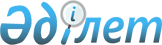 Об утверждении Правил и условий проведения аттестации педагоговПриказ Министра образования и науки Республики Казахстан от 27 января 2016 года № 83. Зарегистрирован в Министерстве юстиции Республики Казахстан 29 февраля 2016 года № 13317.
      Сноска. Заголовок - в редакции приказа Министра просвещения РК от 02.04.2024 № 72 (вводится в действие после дня его первого официального опубликования).
      В соответствии с пунктом 7 статьи 139 Трудового кодекса Республики Казахстан, статьи 14 Закона Республики Казахстан "О статусе педагога", ПРИКАЗЫВАЮ:
      Сноска. Преамбула - в редакции приказа Министра образования и науки РК от 12.11.2021 № 561 (вводится в действие по истечении десяти календарных дней после дня его первого официального опубликования).


      1. Утвердить прилагаемые Правила и условия проведения аттестации педагогов.
      Сноска. Пункт 1 - в редакции приказа Министра образования и науки РК от 12.11.2021 № 561 (вводится в действие по истечении десяти календарных дней после дня его первого официального опубликования).


      2. Признать утратившим силу приказ исполняющего обязанности Министра образования и науки Республики Казахстан от 7 августа 2013 года № 323 "Об утверждении Правил проведения и условий аттестации гражданских служащих в сфере образования и науки, а также Правил проведения и условий аттестации педагогических работников и приравненных к ним лиц, занимающих должности в организациях образования, реализующих образовательные учебные программы дошкольного, начального, основного среднего, общего среднего, технического и профессионального, послесреднего образования" (зарегистрированный в Реестре государственной регистрации нормативных правовых актов под № 8678, опубликованный в газете "Казахстанская правда" от 26 сентября 2013 года № 282 (27556)).
      3. Административному департаменту в установленном законодательством порядке (Каирбекова А.М.) обеспечить:
      1) государственную регистрацию настоящего приказа в Министерстве юстиции Республики Казахстан;
      2) в течение десяти календарных дней после государственной регистрации настоящего приказа направление его копии на официальное опубликование в периодических печатных изданиях и Информационно-правовой системе "Әділет", а также в Республиканское государственное предприятие на праве хозяйственного ведения "Республиканский центр правовой информации Министерства юстиции Республики Казахстан" для размещения в Эталонном контрольном банке нормативных правовых актов Республики Казахстан;
      3) размещение настоящего приказа на Интернет-ресурсе Министерства образования и науки Республики Казахстан.
      4) в течение десяти рабочих дней после государственной регистрации настоящего приказа в Министерстве юстиции Республики Казахстан представление в Юридический департамент Министерства образования и науки Республики Казахстан сведений об исполнении мероприятий, предусмотренных подпунктами 1), 2) и 3) настоящего пункта.
      4. Контроль за исполнением настоящего приказа возложить на ответственного секретаря Министерства образования и науки Республики Казахстан.
      5. Настоящий приказ вводится в действие по истечении десяти календарных дней после дня его первого официального опубликования.
      Примечание ИЗПИ!
      Правила предусмотрены в редакции приказа Министра просвещения РК от 02.04.2024 № 72 (вводится в действие с 01.01.2025). Правила и условия проведения аттестации педагогов
      Сноска. Правила - в редакции приказа Министра просвещения РК от 02.04.2024 № 72 (вводится в действие после дня его первого официального опубликования). Глава 1. Общие положения
      1. Настоящие Правила и условия проведения аттестации педагогов (далее - Правила) разработаны в соответствии с пунктом 7 статьи 139 Трудового кодекса Республики Казахстан, с пунктом 5 статьи 44 Закона Республики Казахстан "Об образовании", статьей 14 Закона Республики Казахстан "О статусе педагога", подпунктом 1) статьи 10 Закона Республики Казахстан "О государственных услугах" и определяют порядок проведения аттестации педагогов и присвоения (подтверждение) квалификационных категорий педагогам.
      2. В настоящих Правилах используются следующие основные понятия:
      1) аттестация – процедура, проводимая с целью определения уровня квалификации педагогов, по результатам которой присваиваются (подтверждаются) квалификационные категории согласно настоящим Правилам;
      2) аттестуемый – педагог (в соответствии с Перечнем должностей педагогов, утвержденным приказом Министра образования и науки Республики Казахстан от 15 апреля 2020 года № 145 "Об утверждении Перечня должностей педагогов" (зарегистрирован в Реестре государственной регистрации нормативных правовых актов под № 20400), претендующий на присвоение (подтверждение) квалификационной категории согласно настоящим Правилам;
      3) аттестационная комиссия – коллегиальный орган, проводящий процедуру аттестации педагогов (далее – Комиссия);
      4) аттестационный период – промежуток времени с даты последнего присвоения (подтверждения) квалификационной категории до наступления срока следующей аттестации или наличия условий для досрочной аттестации;
      5) апелляция – процедура повторного рассмотрения результатов оценки знаний педагогов, которая осуществляется по заявлению педагога посредством информационных коммуникационных технологий в соответствии с настоящими Правилами;
      6) апелляционная комиссия – комиссия, создаваемая уполномоченным органом в области образования, которая принимает решение по итогам повторного рассмотрения результатов оценки знаний педагогов;
      7) квалификационная оценка – рассмотрение организацией образования материалов (портфолио) педагога на соответствие квалификационным характеристикам;
      8) квалификационная категория – уровень профессиональной компетентности педагога в соответствии с Профессиональным стандартом "Педагог", утвержденным приказом исполняющего обязанности Министра просвещения Республики Казахстан от 15 декабря 2022 года № 500 "Об утверждении профессионального стандарта "Педагог" (зарегистрирован в Реестре государственной регистрации нормативных правовых актов под № 31149), (далее – Профессиональный стандарт) и квалификационными требованиями согласно приказу Министра образования и науки Республики Казахстан от 13 июля 2009 года № 338 "Об утверждении Типовых квалификационных характеристик должностей педагогов" (зарегистрирован в Реестре государственной регистрации нормативных правовых актов под № 5750) (далее – квалификационные характеристики);
      9) комплексное аналитическое обобщение результатов деятельности – процедура оценки соответствия доказательств деятельности и достижений педагога требованиям квалификационной категории;
      10) оценка знаний педагогов (далее – ОЗП) – процедура тестирования, проводимая с целью определения уровня знаний педагога в соответствии с настоящими Правилами;
      11) Экспертный совет – коллегиальный орган, осуществляющий процедуру комплексного аналитического обобщения результатов деятельности.
      3. Аттестация педагогов, методистов, заместителей руководителя организаций образования, методических кабинетов (центров) проводится не реже одного раза в пять лет в соответствии с подпунктом 3) пункта 1 статьи 15 Закона Республики Казахстан "О статусе педагога".
      Первые руководители организаций образования проходят аттестацию один раз в три года в соответствии с пунктом 5 статьи 44 Закона Республики Казахстан "Об образовании". Глава 2. Порядок проведения аттестации
      4. Для допуска к аттестации организация образования проводит квалификационную оценку педагогов, методистов, первых руководителей, заместителей руководителя организаций образования и методических кабинетов (центров) посредством рассмотрения портфолио.
      Педагоги, методисты, первые руководители, заместители руководителей организаций образования и методических кабинетов (центров) проходят ОЗП в электронном формате. 
      5. ОЗП проводится в сроки, определенные уполномоченным органом в области образования, в соответствии с заявлением аттестуемого согласно приложению 1 к настоящим Правилам.
      6. ОЗП состоит из следующих заданий:
      1) для педагогов дошкольных организаций и предшкольных классов общеобразовательных школ, лицеев и гимназий:
      "Дошкольная педагогика и психология" – двадцать заданий;
      "Методика воспитания и обучения по профилю" – тридцать заданий;
      2) для педагогов начального образования:
      "Предметные знания" – тридцать заданий;
      "Методика преподавания" – двадцать заданий;
      3) для педагогов основного среднего и общего среднего образования:
      "Предметные знания" – тридцать заданий; 
      "Методика преподавания" – двадцать заданий; 
      4) для педагогов организаций дополнительного образования:
      "Основы педагогики" – тридцать заданий;
      "Основы психологии" – двадцать заданий; 
      5) для воспитателей специальных организаций, интернатных организаций, общежитий, педагогов-ассистентов, социальных педагогов, профориентаторов, вожатых:
      "Основы педагогики" – тридцать заданий;
      "Основы психологии" – двадцать заданий;
      6) для педагогов специальных организаций образования и специальных педагогов организаций образования:
      "Предметные знания по профилю" – тридцать заданий;
      "Специальная педагогика и психология" – двадцать заданий; 
      7) для организаций технического и профессионального, послесреднего образования (учебно-производственных комбинатов):
      для преподавателей по общеобразовательным дисциплинам, общепрофессиональным и специальным дисциплинам, общегуманитарным и социально-экономическим дисциплинам, методистов, мастеров производственного обучения: 
      "Предметные знания" – тридцать заданий; 
      "Методика преподавания" – двадцать заданий;
      для педагогов иных должностей: 
      "Основы педагогики" – тридцать заданий;
      "Основы психологии" – двадцать заданий;
      8) для первых руководителей, заместителей руководителя организаций образования, методических кабинетов (центров):
      "Знание законодательства Республики Казахстан и нормативных правовых актов в области образования" – шестьдесят тестовых заданий;
      9) для методистов методических кабинетов (центров):
      "Методика преподавания, знание законодательства Республики Казахстан и нормативных правовых актов в области образования" – пятьдесят заданий.
      7. Результат ОЗП считается положительным при достижении пороговых уровней:
      1) для педагогов всех должностей:
      квалификационная категория "педагог" – 50 %;
      квалификационная категория "педагог-модератор" – 60 %;
      квалификационная категория "педагог-эксперт" – 70 %;
      квалификационная категория "педагог-исследователь" – 80 %;
      квалификационная категория "педагог-мастер" – 90 %;
      2) для первых руководителей, заместителей руководителя организаций образования, методических кабинетов (центров) – 70%;
      3) для методистов методических кабинетов (центров):
      квалификационная категория "педагог" – 50 %;
      квалификационная категория "педагог-модератор" – 60 %;
      квалификационная категория "педагог-эксперт" – 70 %;
      квалификационная категория "педагог-исследователь" – 80 %;
      квалификационная категория "педагог-мастер" – 90 %.
      Распределение баллов оценки знаний педагогов согласно приложению 2 к настоящим Правилам.
      8. Продолжительность выполнения ОЗП без учета времени на проведение инструктажа составляет:
      для педагогов – восемьдесят минут, для предметов "Математика", "Физика", "Химия", "Информатика" – сто двадцать пять минут; 
      для первых руководителей, заместителей руководителя организаций образования (методических кабинетов (центров), методистов методических кабинетов (центров) – девяносто минут;
      для лиц с ограниченными возможностями (с нарушениями зрения, слуха, функций опорно-двигательного аппарата) дополнительно предоставляется 40 минут.
      9. ОЗП проходят:
      педагоги при очередной аттестации 1 (один) раз в год – бесплатно, 1 (один) раз – на платной основе согласно сумме, утвержденной уполномоченным органом в области образования; 
      педагоги, претендующие на досрочную аттестацию, 1 (один) раз в год – бесплатно; 
      лица без стажа, имеющие педагогическое или иное профессиональное образование по соответствующему профилю или имеющие документ о педагогической переподготовке, а также, желающие возобновить педагогическую деятельность – 1 (один) раз – бесплатно, последующие – на платной основе согласно сумме, утвержденной уполномоченным органом в области образования.
      Пробное тестирование (по желанию педагога) – на платной основе в течение года. Результаты пробного тестирования не являются основанием для прохождения ОЗП. 
      10. Аттестация включает в себя для всех должностей педагогов комплексное аналитическое обобщение результатов деятельности. 
      Для первых руководителей, заместителей руководителя организации образования, методического кабинета (центра) проводится также собеседование на заседании Комиссии с презентацией результатов деятельности.
      В случае, если методический кабинет (центр) является структурным подразделением без образования юридического лица, то первый руководитель, заместитель руководителя методического кабинета (центра) проходит процедуру аттестации как методист методического кабинета (центра).
      11. При проведении ОЗП не допускается:
      намеренная порча техники для тестирования и системы безопасности;
      попытка вмешательства в систему тестирования и нарушения, связанные с прохождением ОЗП;
      выходить из аудитории (компьютерного кабинета) без разрешения и сопровождения лица, выполняющего функции дежурного по коридору;
      выходить из аудитории (компьютерного кабинета) на не более чем 10 (десять) минут и не более 2 (двух) раз, при этом не допускается выходить в первые и последние часы тестирования, за исключением случаев, связанных со здоровьем педагогов;
      переговариваться, пересаживаться с места на место;
      обмениваться документами и бумагами А4, выданными для работы;
      заносить в аудиторию (компьютерный кабинет) следующие предметы: мобильные средства связи (пейджер, сотовые телефоны, планшеты, iPad (Айпад), iPod (Айпод), SmartPhone (Смартфон), рации, ноутбуки, плейеры, модемы (мобильные роутеры), смарт часы, смарт очки, фитнес-браслеты (трекеры), диктофон, наушники проводные, беспроводные, микронаушники, беспроводные видеокамеры, GPS (ДжиПиЭс) навигаторы, GPS (ДжиПиЭс) трекеры, устройства удаленного управления, а также другие устройста обмена информацией, работающие в следующих стандартах: GSM (ДжиСиМ), 3G (3 Джи), 4G (4 Джи), 5G (5 Джи), VHF (ВиЭйчЭф), UHF (ЮЭйчЭф), Wi-Fi (Вай-фай), GPS (ДжиПиЭс), Bluetooth (Блютуз), Dect (Дект);
      заносить в аудиторию (компьютерный кабинет) шпаргалки, учебно-методическую литературу, таблицу Менделеева и растворимости солей, калькулятор, бумаги различного формата;
      выносить из аудитории (компьютерного кабинета) бумаги различного формата.
      12. При установлении факта нарушения требований проведения ОЗП аттестуемый не допускается к прохождению аттестации сроком на один год.
      При повторном установлении факта нарушения требований проведения ОЗП педагог, руководитель (заведующий) отделом, методист методического кабинета (центра), заместитель руководителя организации образования, методического кабинета (центра) не допускается к прохождению аттестации на пять лет, первый руководитель организации образования, методического кабинета (центра) – на три года. 
      13. После рассадки до начала ОЗП проводится инструктаж проведения тестирования.
      14. При проведении ОЗП участвуют представители уполномоченного органа в области образования в качестве наблюдателей. 
      Наблюдатель не оказывает содействие педагогам во время тестирования, не допускает совершение действий, препятствующих проведению тестирования. При нарушении порядка проведения тестирования наблюдатель отстраняется от выполнения своих функций.
      15. Лица с ограниченными возможностями (с нарушениями зрения, слуха, функций опорно-двигательного аппарата) при наличии документа об установлении инвалидности, утвержденного приказом Премьер-Министра-Министра труда и социальной защиты населения Республики Казахстан от 29 июня 2023 года № 260 "Об утверждении Правил проведения медико-социальной экспертизы" (зарегистрирован в Реестре государственной регистрации нормативных правовых актов за № 32922), прикрепляют документы об установлении инвалидности к заявлению, где дополнительно указывают необходимость предоставления помощника.
      Организация, определенная уполномоченным органом в области образования, назначает помощника из числа работников организации (и (или) специалиста, владеющего жестовым языком), не имеющих родственных и других связей с педагогом, не являющегося педагогом предметов, сдаваемых в рамках ОЗП.
      16. При установлении нарушений во время проведения ОЗП или при просмотре видеозаписи процедуры, независимо от срока сдачи, составляется акт нарушения Правил согласно приложению 3 к настоящим Правилам.
      17. При несогласии с результатом ОЗП педагог подает заявление на апелляцию через систему компьютерного тестирования с мотивированным обоснованием (полным пояснением, пошаговым решением задач) по каждому заданию, не выходя из зала проведения ОЗП. Заявления на апелляцию после выхода педагога из зала проведения ОЗП не принимаются.
      Заявления на апелляцию по пересмотру всех заданий без мотивированного обоснования (полного пояснения, пошагового решения задач) по каждому заданию рассмотрению не подлежат.
      18. Апелляция рассматривается:
      1) по содержанию заданий в случаях:
      несогласия с обоснованием правильного ответа;
      отсутствия правильного ответа;
      наличия более, чем одного правильного ответа;
      некорректного задания;
      2) по техническим причинам в случае отсутствия фрагмента или текста в заданиях.
      19. Для проведения апелляции уполномоченным органом в области образования создается Апелляционная комиссия, которая обеспечивает прием заявлений на апелляцию в системе компьютерного тестирования. 
      20. В состав Апелляционной комиссии входят представители государственных органов, педагоги организаций образования.
      Апелляционная комиссия состоит из нечетного числа членов. Члены Апелляционной комиссии участвуют в заседаниях без права замены.
      Срок действия полномочий Апелляционной комиссии составляет один год.
      21. Решение Апелляционной комиссии оформляется протоколом. Протокол заседания Апелляционной комиссии хранится в течение года в организации, определенной уполномоченным органом в области образования.
      Решение Апелляционной комиссии является окончательным и пересмотру не подлежит.
      Срок рассмотрения Апелляционной комиссии составляет 15 (пятнадцать) рабочих дней.
      22. Сертификат о прохождении ОЗП по форме согласно приложению 4 к настоящим Правилам выдается по завершении компьютерного тестирования. 
      Результат ОЗП считается действительным один год со дня прохождения ОЗП.
      23. Хранение электронной базы данных педагогов, прошедших ОЗП, обеспечивается в течение пяти лет.
      24. При прохождении ОЗП педагоги выбирают язык сдачи (казахский, русский), дату, время, место тестирования. За день до тестирования педагогу направляется уведомление о дате, времени, месте тестирования.
      25. Педагогам, принятым на работу в организации технического и профессионального, послесреднего образования на должности педагогов по специальным дисциплинам и мастеров производственного обучения, при трудоустройстве на основании заявления Комиссией соответствующего уровня без проведения аттестации присваивается квалификационная категория:
      при наличии стажа работы на производстве по профилю не менее 5 (пяти) последних лет на момент трудоустройства – "педагог-модератор"; 
      при наличии стажа работы на производстве по профилю более 10 (десяти) последних лет на момент трудоустройства – "педагог-эксперт". 
      Заседание Комиссии по присвоению квалификационной категории проводится в течение пяти рабочих дней с даты поступления заявления.
      Последующая аттестация проводится в соответствии с настоящими Правилами.
      26. При назначении на должность на основании заявления Комиссией присваивается квалификационная категория без прохождения процедуры аттестации:
      "педагог-модератор" – лицам, вошедшим в Президентский кадровый резерв, выпускникам Nazarbayev University, зарубежных организаций высшего и послевузовского образования, входящих в список рекомендованных для обучения по программе "Болашақ", в период не позднее пятилетнего срока после окончания организации высшего и послевузовского образования; педагогам иностранных языков, имеющим действующий сертификат Сэлта CELTA (сертифекейт ин инглиш лэнгуиж тичинг то адалтс. Кембридж Certificate in English Language Teaching to Adults. Cambridge) пасэндэбав Pass and above);
      "педагог-эксперт" – педагогам иностранных языков, имеющим действующий сертификат Дэлта DELTA (диплом ин инглш лэнгуидж тичинг ту адалтс Diploma in English Language Teaching to Adults) пас энд эбав Pass and above). 
      Последующая аттестация проводится в соответствии с настоящими Правилами на общих основаниях.
      27. Комиссией аттестующего органа педагогу иностранного (английский, немецкий, французский) языка присваивается квалификационная категория по итогам комплексного аналитического обобщения результатов деятельности, без прохождения процедуры ОЗП на основании заявления и действующего сертификата по уровню владения языком:
      1) "педагог-модератор":
      английский язык: айелтс (IELTS) – 6,5 баллов или тойфл (TOEFL) (іnternet Based Test (іBT))– 79-84 баллов;
      французский язык: дельф (DELF) – В2;
      немецкий язык: гесэцэтификат (GoetheZertifikat) – В2;
      2) "педагог-эксперт":
      английский язык: айелтс (IELTS) – 6,5 баллов или тойфл (TOEFL) (іnternet Based Test (іBT)) – 85-93 баллов;
      французский язык: дельф (DELF) – В2;
      немецкий язык: гесэцэтификат (GoetheZertifikat) – В2;
      3) "педагог-исследователь":
      английский язык: айелтс (IELTS) – 7 баллов или тойфл (TOEFL) (Интернет бейсд тест (Ай Би Ти) іnternet Based Test (іBT)) – 94-101 баллов, тикити TKT (тичингноулидж тест TeachingKnowledge Test) модулс Modules 1-3 (один из 3-х модулей) бэнд Band 3-4/4 (результат 3-4 из 4 баллов); тикити клил TKT CLIL (контент энд лэнгуиджлернин Content and Language Integrated Learning); тикитийанлернерс TKT YL (йанлернерс Young Learners).
      французский язык: Дельф (DELF) – С1;
      немецкий язык: Гесэцэтификат (GoetheZertifikat) – С1;
      4) "педагог-мастер":
      английский язык: Айелтс (IELTS) – 7,5 баллов или тойфл (TOEFL) (Интернет бейсд тест (Ай Би Ти) іnternet Based Test (іBT)) – 102-109 баллов; тикити TKT (тичинг кноулидж тест Teaching Knowledge Test) модулс Modules 1-3 (один из 3-х модулей) бэнд Band 3-4/4 (результат 3-4 из 4 баллов); тикити клил TKT CLIL (контент энд лэнгуидж лернинг Content and Language Integrated Learning); тикити йанлернерс TKT YL (йанлернерс Young Learners);
      французский язык: Дельф (DELF) – С1;
      немецкий язык: Гесэцэтификат (GoetheZertifikat) – С1.
      28. Педагогам иностранных (китайский, турецкий, арабский и другие) языков на основании заявления и действующего сертификата, официально признанного в странах носителях языка, Комиссией присваивается квалификационная категория по итогам комплексного аналитического обобщения результатов деятельности, без прохождения процедуры ОЗП:
      "педагог-модератор" – уровень В2;
      "педагог-эксперт" – уровень С1 или С2.
      29. Педагогам, принятым на работу в соответствии с Постановлением Правительства Республики Казахстан от 13 июня 2022 года № 390 "Об утверждении Правил привлечения лучших педагогов с соответствующим пакетом мер поддержки для регионов, имеющих дефицит учителей (Специальная программа)", на основании заявления присваивается квалификационная категория без прохождения процедуры аттестации:
      выпускникам организаций высшего, послевузовского образования – "педагог-модератор";
      имеющим квалификационную категорию "педагог-эксперт", "педагог-исследователь", – на один уровень выше.
      При переходе в другую организацию образования педагоги проходят процедуру подтверждения квалификационной категории, присвоенной в рамках Специальной программы.
      Последующая аттестация проводится в соответствии с настоящими Правилами.
      30. Педагогам, прошедшим обучение по программе отбора и подготовки лидеров изменений в образовании и вошедших в кадровый резерв, при назначении на должность присваивается квалификационная категория "руководитель первой категории" без прохождения процедуры аттестации.
      Последующая аттестация проводится в соответствии с настоящими Правилами.
      31. На основании протокола Комиссии аттестующий орган издает приказ о присвоении (подтверждении) квалификационной категории и организацией образования выдается удостоверение о присвоении (подтверждении) квалификационной категории по форме согласно приложению 5 к настоящим Правилам. Параграф 1. Состав и порядок деятельности аттестационной комиссии
      32. Для проведения аттестации педагогов в уполномоченном органе в области образования, органах управления образованием области, города республиканского значения и столицы, района, города областного значения, в организациях образования (далее – аттестующий орган) до 1 сентября текущего учебного года создаются Комиссии для следующих квалификационных категорий:
      1) в организациях образования: "педагог-модератор"; 
      2) в органе управления образованием района (города), города областного значения: "педагог-эксперт", "заместитель руководителя третьей категории", "заместитель руководителя второй категории", "руководитель третьей категории", "руководитель второй категории";
      3) в органе управления образованием области, города республиканского значения и столицы:
      "педагог-исследователь", "педагог-мастер" (для методистов методических кабинетов (центров), "заместитель руководителя первой категории", "руководитель первой категории"; 
      для организаций образования, методических кабинетов (центров), находящихся в ведомственном подчинении: "педагог-эксперт", "заместитель руководителя третьей категории", "заместитель руководителя второй категории", "руководитель третьей категории", "руководитель второй категорий";
      4) при уполномоченном органе в области образования:
      "педагог-мастер";
      для организаций образования, методических кабинетов (центров), находящихся в ведомственном подчинении, организаций отраслевого государственного органа: "педагог-эксперт", "педагог-исследователь", "заместитель руководителя третьей категории", "заместитель руководителя второй категории", "заместитель руководителя первой категории", "руководитель третьей категории", "руководитель второй категории", "руководитель первой категории".
      33. В состав Комиссии по аттестации входят педагоги, имеющие стаж работы не менее 10 (десяти) лет и квалификационные категории "педагог-эксперт" или "педагог-исследователь" или "педагог-мастер"; методисты методических кабинетов (центров), организаций повышения квалификации педагогов, представители общественных, неправительственных и профсоюзных организаций, специалисты органов управления образованием, подведомственных организаций.
      34. В состав Комиссии не включаются педагоги, подлежащие аттестации в период действия полномочий Комиссии.
      35. Срок полномочий Комиссии составляет один год с даты утверждения состава Комиссии. 
      36. Комиссия состоит из нечетного числа (не менее семи) членов. Председатель Комиссии избирается из числа членов Комиссии. Члены Комиссии участвуют в заседаниях Комиссии без права замены. Секретарь Комиссии готовит материалы и документы, необходимые для проведения заседания Комиссии, оформляет и подписывает протокол. Секретарь Комиссии не является членом Комиссии.
      37. Заседание Комиссии считается правомочным, если на нем присутствует не менее двух третьих состава.
      Результаты голосования определяются большинством голосов членов Комиссии. При равенстве голосов голос председателя Комиссии является решающим.
      38. Комиссия принимает итоговое решение по результатам аттестации педагогов (за исключением первого руководителя (заместителя руководителя) организации (методического кабинета (центра) в следующей формулировке:
      1) соответствует заявляемой квалификационной категории;
      2) соответствует действующей квалификационной категории;
      3) соответствует квалификационной категории ниже действующей квалификационной категории.
      39. Решение Комиссии оформляется протоколом по форме согласно приложению 6 к настоящим Правилам. Выписка из Протокола по форме согласно приложению 7 к настоящим Правилам отправляется на электронную почту педагогу. Список педагогов, прошедших аттестацию, публикуется на интернет-ресурсе аттестующего органа. Параграф 2. Порядок оказания государственной услуги
      40. Подача документов для аттестации осуществляется в соответствии с Перечнем основных требований к оказанию государственной услуги (далее – Перечень основных требований) согласно приложению 8 к настоящим Правилам.
      Для прохождения аттестации педагогом с 1 сентября по 31 декабря текущего учебного года подается заявление по форме согласно приложению 9 к настоящим Правилам. 
      41. Государственная услуга оказывается организациями образования, отделами образования районов и городов областного значения, управлениями образования областей, городов республиканского значения и столицы, Комитетом среднего образования, Министерством просвещения Республики Казахстан (далее – услугодатель).
      42. Государственная услуга оказывается через веб-портал электронного правительства (далее – портал) или канцелярию услугодателя.
      При подаче документов через портал в "личный кабинет" услугополучателя в течение одного рабочего дня поступает уведомление о приеме заявления на прохождение аттестации по форме согласно приложению 10 к настоящим Правилам или уведомление об отказе о дальнейшем рассмотрении заявления в форме электронного документа, удостоверенного электронной цифровой подписью уполномоченного лица услугодателя по форме согласно приложению 11 к настоящим Правилам.
      В случае поступления заявления через портал после окончания рабочего времени, в выходные и праздничные дни согласно трудовому законодательству Республики Казахстан, заявление регистрируется следующим рабочим днем.
      При обращении через канцелярию услугодателя выдается расписка о приеме заявления и документов по форме согласно приложению 12 к настоящим Правилам.
      При предоставлении неполного пакета документов, предусмотренных Перечнем основных требований или документов с истекшим сроком действия, выдается расписка об отказе в приеме документов по форме согласно приложению 13 к настоящим Правилам.
      43. Услугодатель обеспечивает внесение сведений о стадии оказания государственной услуги в информационную систему мониторинга оказания государственных услуг в порядке, установленном подпунктом 11) пункта 2 статьи 5 Закона Республики Казахстан "О государственных услугах" РК (далее – Закон).
      В соответствии с подпунктом 5) статьи 10, подпунктом 3) статьи 14, статьи 23 Закона центральный государственный орган в течение 3 (трех) рабочих дней с даты внесения изменения и (или) дополнения в настоящие Правила актуализирует их и направляет услугодателям в Единый контакт-центр.
      44. Рассмотрение жалобы по вопросам оказания государственных услуг производится вышестоящим административным органом, должностным лицом, уполномоченным органом по оценке и контролю за качеством оказания государственных услуг (далее – орган, рассматривающий жалобу).
      Жалоба подается услугодателю и (или) должностному лицу, чье решение, действие (бездействие) обжалуются.
      Услугодатель, должностное лицо, чье решение, действие (бездействие) обжалуются, не позднее трех рабочих дней со дня поступления жалобы направляют ее и административное дело в орган, рассматривающий жалобу.
      При этом услугодатель, должностное лицо, чье решение, действие (бездействие) обжалуются, вправе не направлять жалобу в орган, рассматривающий жалобу, если он в течение трех рабочих дней примет решение либо иное административное действие, полностью удовлетворяющее требованиям, указанным в жалобе.
      Жалоба услугополучателя, поступившая в адрес услугодателя, в соответствии с пунктом 2 статьи 25 Закона подлежит рассмотрению в течение 5 (пяти) рабочих дней со дня ее регистрации.
      Жалоба услугополучателя, поступившая в адрес уполномоченного органа по оценке и контролю за качеством оказания государственных услуг, подлежит рассмотрению в течение 15 (пятнадцати) рабочих дней со дня ее регистрации.
      Если иное не предусмотрено законами Республики Казахстан, обжалование в суде допускается после обжалования в административном (досудебном) порядке в соответствии с пунктом 5 статьи 91 Административного процедурно-процессуального кодекса Республики Казахстан. Параграф 3. Порядок проведения комплексного аналитического обобщения результатов деятельности
      45. Для оценки соответствия деятельности и достижений педагога требованиям квалификационной категории проводится комплексное аналитическое обобщение результатов деятельности.
      В материалы (портфолио) включается эссе педагога. Количество слов в эссе должно насчитывать 250–300 (двести пятьдесят-триста) слов. Темы эссе ежегодно определяются уполномоченным органом в области образования. 
      При подготовке материалов (портфолио) соблюдается принцип академической честности.
      46. Для проведения комплексного аналитического обобщения результатов деятельности педагогов создается Экспертный совет отдельно по каждому предмету, в случае отсутствия педагогов по предметам – по направлениям. В состав Экспертного совета входят председатель и члены Экспертного совета. Экспертный совет состоит из нечетного количества членов, но не менее, чем из семи человек. Председатель избирается из числа членов Экспертного совета.
      47. Состав Экспертного совета утверждается:
      на квалификационную категорию "педагог-модератор" – Экспертный совет, организуемый на уровне организации образования, состоящий из методистов, педагогов, имеющих стаж работы не менее 10 (десяти) лет, квалификационные категории "педагог-эксперт", "педагог-исследователь" или "педагог-мастер";
      на квалификационную категорию "педагог-эксперт" – Экспертный совет, организуемый на уровне в органе управления образованием района (города), города областного значения, состоящий из методистов методических кабинетов (центров), педагогов, имеющих стаж работы не менее 10 (десяти) лет, квалификационные категории "педагог-исследователь" или "педагог-мастер", представителей организаций повышения квалификации педагогов;
      на квалификационную категорию "педагог-исследователь"; "педагог-эксперт" (для организаций образования, методических кабинетов (центров), находящихся в ведомственном подчинении); "педагог-мастер" (для методистов методических кабинетов (центров) – Экспертный совет, организуемый на уровне области, городов республиканского значения и столицы, состоящий из методистов методических кабинетов (центров), педагогов, имеющих стаж работы не менее 10 (десяти) лет, квалификационные категории "педагог-исследователь" или "педагог-мастер", представителей организаций повышения квалификации педагогов;
      на квалификационную категорию "педагог-мастер"; "педагог-эксперт", "педагог-исследователь" (для организаций образования, методических кабинетов (центров), находящихся в ведомственном подчинении, организаций отраслевого государственного органа) – Экспертный совет, организуемый при Республиканском учебно-методическом совете, состоящий из представителей подведомственных организаций уполномоченного органа в области образования, отраслевых государственных органов, педагогов организаций образования, имеющих стаж работы не менее 10 (десяти) лет, квалификационную категорию "педагог-мастер", организаций повышения квалификации педагогов.
      48. Материалы (портфолио), представленные для комплексного аналитического обобщения результатов деятельности, направляются Комиссией для рассмотрения в Экспертный совет один раз в год.
      Материалы (портфолио) педагога на присвоение (подтверждение) квалификационных категорий передаются Экспертному совету по акту приема – передачи по форме согласно приложению 14 к настоящим Правилам. 
      49. Экспертный совет оценивает портфолио в соответствии с листом оценивания материалов (портфолио) педагога согласно приложению 15 к настоящим Правилам. Лист наблюдения урока (занятия, организованной деятельности, мероприятия) педагога организации среднего (специального), дополнительного, технического и профессионального образования заполняется в соответствии с листом наблюдения согласно приложению 16 к настоящим Правилам.
      50. Экспертный совет направляет в Комиссию соответствующего уровня листы оценивания портфолио педагогов на присвоение (подтверждение) квалификационных категорий и рекомендации по итогам комплексного аналитического обобщения результатов деятельности по форме согласно приложению 17 к настоящим Правилам (до 1 июля текущего календарного года).
      51. Комиссия проводит комплексное аналитическое обобщение результатов деятельности в период с января по август соответствующего года. 
      52. Члены Комиссии заполняют листы оценивания материалов (портфолио) педагогов согласно приложению 15 к настоящим Правилам. Лист наблюдения урока (занятия, организованной деятельности, мероприятия) педагога организации среднего (специального), дополнительного, технического и профессионального образования заполняется в соответствии с листом наблюдения согласно приложению 16 к настоящим Правилам.
      53. При рассмотрении материалов (портфолио) педагога ведется аудио- или видеозапись, которая хранится в аттестующем органе не менее одного года.
      54. При комплексном обобщении результатов деятельности педагогов всех должностей, имеющих 30 (тридцать) и более лет педагогического стажа по профилю, при подтверждении квалификационной категории, прохождение ОЗП не требуется.
      55. Педагогу, в случае соответствия материалов комплексного аналитического обобщения результатов деятельности на заявляемую квалификационную категорию, но не достижения порогового уровня прохождения ОЗП, присваивается квалификационная категория:
      на один уровень ниже при подтверждении квалификационной категории;
      не выше результатов ОЗП при присвоении квалификационной категории.
      56. Присвоение (подтверждение) квалификационной категории осуществляется в соответствии с квалификационными характеристиками и профессиональным стандартом с соблюдением сроков прохождения и принципа последовательности квалификационной категории: 
      1) на квалификационную категорию "педагог":
      лица, имеющие педагогическое или иное профессиональное образование по соответствующему профилю или имеющие документ о переподготовке, имеющие педагогический стаж по профилю не менее одного года;
      "педагог-стажер", прошедший ОЗП, в том числе:
      возобновившие работу в педагогической должности (срок возобновления на педагогическую должность не более 5 (пяти) лет при общем педагогическом стаже по соответствующему профилю не менее 1 (одного) года) и не имеющие квалификационной категории;
      перешедшие в организации образования с уполномоченного органа в области образования, органов управления образования, методических кабинетов, институтов повышения квалификации, высших учебных заведений;
      находившиеся на обучении (стажировке) по специальности за пределами Республики Казахстан;
       осуществлявшие педагогическую деятельность по соответствующему профилю и прибывшие в Республику Казахстан из стран ближнего и дальнего зарубежья;
      лица, имеющие педагогическое или иное профессиональное образование по соответствующему профилю или имеющие документ о переподготовке, принятые в организации образования в должности педагога в срок c 1 января 2022 года включительно, не имеющие квалификационной категории;
      имеющие профессиональный стаж в системе дополнительного образования 5 (пять) и более лет;
      знает содержание учебного предмета, современные подходы педагогики и психологии для индивидуального развития обучающихся (воспитанников);
      осуществляет планирование, владеет различными методами, стратегиями преподавания и инструментами оценивания;
      проводит урок (занятие, деятельность, мероприятия) с учетом принципов познавательного (образовательного) процесса и достигает ожидаемых результатов, осуществляет индивидуальный подход с учетом потребностей обучающихся (воспитанников);
      принимает участие в мероприятиях на уровне организации образования;
      информирует родителей (законных представителей) о результатах обучения (воспитания), обсуждает с коллегами успеваемость (развитие) обучающихся (воспитанников);
      определяет собственные потребности в улучшении практики обучения, взаимодействует с коллегами;
      соблюдает нормы безопасной и благоприятной образовательной (развивающей) среды, этические нормы; 
      2) на квалификационную категорию "педагог-модератор":
      лица, имеющие педагогическое или иное профессиональное образование по соответствующему профилю, а также лица, имеющие документ о педагогической переподготовке с присвоением соответствующей квалификации, педагогический стаж не менее двух лет, имеющие следующие профессиональные компетенции:
      планирует и проводит урок (занятие, деятельность, мероприятие) с учетом индивидуальных особенностей и потребностей обучающихся (воспитанников) и определяет необходимые методики и инструменты оценивания для достижения ожидаемых результатов;
      поддерживает безопасную и благоприятную образовательную (развивающую) среду, применяет этические нормы в своей работе;
      обсуждает с обучающимися (воспитанниками и родителями (законными представителями) результаты преподавания (обучения, воспитания) и пути улучшения;
      анализирует собственную практику и актуальные результаты практики коллег, учитывающих индивидуальные способности и потребности обучающихся (воспитанников);
      имеет участников олимпиад, конкурсов, соревнований на уровне организации образования в соответствии с Перечнем, утвержденным уполномоченным органом в области образования, или планом органа управления образованием районного (городского) уровня или уполномоченного органа соответствующей отрасли, согласованного с уполномоченным органом в области образования;
      является участником олимпиад, конкурсов, соревнований на уровне организации образования в соответствии с Перечнем, утвержденным уполномоченным органом в области образования, или планом органа управления образованием районного (городского) уровня или уполномоченного органа соответствующей отрасли, согласованного с уполномоченным органом в области образования;
      3) на квалификационную категорию "педагог-эксперт": 
      лица, имеющие педагогическое или иное профессиональное образование по соответствующему профилю, а также лица, имеющие документ о педагогической переподготовке с присвоением соответствующей квалификации, педагогический стаж не менее трех лет, имеющие следующие профессиональные компетенции: 
      соответствует общим требованиям квалификационной категории "педагог-модератор", кроме того:
      планирует и применяет межпредметные (междисциплинарные) связи, технологии и стратегии оценивания, учитывает индивидуальные способности и потребности;
      обеспечивает безопасную и благоприятную образовательную (развивающую) среду, руководствуется высокими этическими нормами в своей работе;
      оценивает и отслеживает прогресс и развитие способностей, обучающихся (воспитанников);
      оценивает результаты собственной практики и актуальные исследования коллег по развитию индивидуальных способностей и потребностей обучающихся (воспитанников);
      осуществляет методическую поддержку коллег через различные формы работы на уровне района/города (города областного значения);
      имеет участников конкурсов, соревнований на уровне района/города (города областного значения) в соответствии с Перечнем, утвержденным уполномоченным органом в области образования, или планом органа образования районного (городского), областного уровня (городов республиканского значения, столицы) или уполномоченного органа соответствующей отрасли, согласованного с уполномоченным органом в области образования;
      является участником конкурсов профессионального мастерства на уровне района, области, городов республиканского значения, республики (для республиканских подведомственных организаций и организаций образования отраслевых государственных органов) в соответствии с Перечнем, утвержденным уполномоченным органом в области образования, или планом органа образования районного (городского), областного уровня (городов республиканского значения, столицы) или уполномоченного органа соответствующей отрасли, согласованного с уполномоченным органом в области образования;
      4) на квалификационную категорию "педагог-исследователь":
      лица, имеющие высшее или послевузовское педагогическое, или иное профессиональное образование по соответствующему профилю, педагогический стаж не менее пяти лет, имеющие следующие профессиональные компетенции:
      соответствует общим требованиям квалификационной категории "педагог-эксперт", кроме того:
      реализует интегрированный процесс преподавания (обучения, воспитания) на основе авторских технологий и стратегий оценивания;
      управляет безопасной и благоприятной образовательной (развивающей) средой, поддерживает коллег в понимании этических норм;
      разрабатывает для педагогического сообщества рекомендации по использованию результатов мониторинга развития обучающихся (воспитанников);
      исследует урок (занятие, деятельность, мероприятие) вместе с коллегами и распространяет результаты исследования для улучшения практики обучения (воспитания) в организации образования;
      транслирует опыт на уровне области (с охватом не менее 3 (трех) районов/ городов); городов республиканского значения и столицы, республики (для республиканских подведомственных организаций и организаций образования отраслевых государственных органов); 
      разрабатывает и внедряет учебно-методические комплексы, программы, рекомендованные учебно-методическим советом при управлении образования;
      осуществляет наставничество;
      является участником конкурсов профессионального мастерства на уровне области, городов республиканского значения, республики (для республиканских подведомственных организаций и организаций образования отраслевых государственных органов) в соответствии с Перечнем, утвержденным уполномоченным органом в области образования, или планом органа образования областного уровня (городов республиканского значения и столицы) или уполномоченным органом соответствующей отрасли, согласованного с уполномоченным органом в области образования, или является тренером по повышению квалификации педагогов (с действующим сертификатом);
      имеет участников олимпиад, конкурсов, соревнований на уровне области, городов республиканского значения и столицы, республики (для республиканских подведомственных организаций и организаций образования отраслевых государственных органов) в соответствии с Перечнем, утвержденным уполномоченным органом в области образования, или планом органа образования областного уровня (городов республиканского значения и столицы) или уполномоченного органа соответствующей отрасли, согласованного с уполномоченным органом в области образования;
      5) на квалификационную категорию "педагог-мастер":
      лица, имеющие высшее или послевузовское педагогическое образование по соответствующему профилю, педагогический стаж не менее шести лет, имеющие следующие профессиональные компетенции:
      соответствует общим требованиям квалификационной категории "педагог-исследователь", кроме того:
      планирует и реализует интегрированный процесс преподавания (обучения, воспитания) с учетом результатов исследований практики;
      транслирует эффективный опыт по созданию безопасной и благоприятной образовательной (развивающей) среды, является примером соблюдения этических норм;
      транслирует опыт эффективного сотрудничества по развитию обучающихся (воспитанников) в педагогическом сообществе;
      координирует исследования в организации образования, распространяет результаты в педагогическом сообществе, поддерживает коллег в профессиональном развитии; 
      разрабатывает и внедряет учебно-методические комплексы или программы или методические материалы, рекомендованные Республиканским учебно-методическим советом при уполномоченном органе в области образования или является автором (соавтором) изданных учебников, учебно-методических пособий, включенных в перечень учебников, учебно-методических комплексов и учебно-методических пособий, утвержденных уполномоченным органом в области образования или рекомендованных Республиканским учебно-методическим советом при уполномоченном органе в области образования; 
      является участником конкурсов профессионального мастерства на республиканском или международном уровне в соответствии с Перечнем, утвержденным уполномоченным органом в области образования, или планом уполномоченного органа соответствующей отрасли, согласованного уполномоченным органом в области образования, или является тренером по повышению квалификации педагогов (с действующим сертификатом);
      имеет участников олимпиад, конкурсов, соревнований, чемпионатов на уровне республики или международном уровне в соответствии с перечнем, утвержденным уполномоченным органом в области образования или республиканскими подведомственными организациями или уполномоченным органом соответствующей отрасли;
      транслирует опыт на уровне республики (с охватом не менее 3 областей), проводит мероприятия для педагогов, организованных подведомственными организациями образования республиканского уровня.
      57. Педагоги, имеющие квалификационные категории "вторая категория", "первая категория", "высшая категория" проходят квалификационную оценку, ОЗП, комплексное аналитическое обобщение результатов деятельности для присвоения квалификационной категории "педагог-модератор", "педагог-эксперт", "педагог-исследователь" соответственно.
      Педагогам, не прошедшим на заявляемые квалификационные категории, категория присваивается на основании результатов ОЗП. При недостаточном количестве баллов ОЗП для присвоения квалификационной категории "педагог-модератор" педагогу присваивается категория "педагог". 
      58. Педагоги при очередной аттестации на присвоение (подтверждение) квалификационной категории на основании заявления проходят квалификационную оценку, ОЗП, комплексное аналитическое обобщение результатов деятельности. 
      59. На основании заявления педагогов аттестация с сохранением квалификационных категорий не более, чем на два года, осуществляется в следующих случаях:
      1) при временной нетрудоспособности при наличии заболеваний, включенных в Перечень социально значимых заболеваний и заболеваний, представляющих опасность для окружающих, утвержденный уполномоченным органом в сфере здравоохранения;
      2) после выхода из отпуска по беременности и родам, по уходу за ребенком, в том числе для работников, усыновивших (удочеривших) новорожденного ребенка (детей), до достижения им возраста трех лет;
      3) лицам, перешедшим в организации образования из уполномоченного органа в области образования, органов управления образованием, методических кабинетов (центров), организаций повышения квалификации педагогов, институтов повышения квалификации;
      4) лицам, осуществлявшим педагогическую деятельность и прибывшим в Республику Казахстан из стран ближнего и дальнего зарубежья.
      5) в случае, если педагогу остается один год до истечения срока действия квалификационной категории, а педагог переходит в другую организацию образования в пределах Республики Казахстан.
      60. Педагоги, которым до пенсии по возрасту остается не более четырех лет, освобождаются от процедуры аттестации. Имеющаяся квалификационная категория у педагогов сохраняется до наступления пенсионного возраста на основании заявления.
      Педагоги пенсионного возраста, продолжающие осуществлять педагогическую деятельность после выхода на пенсию, проходят аттестацию в соответствии с пунктом 54 настоящих Правил.
      61. Присвоение квалификационной категории педагогам осуществляется в соответствии со специальностью (квалификацией), указанной в дипломе об образовании, или документе о педагогической переподготовке с присвоением соответствующей квалификации или по занимаемой должности (для первых руководителей, заместителей руководителя, руководителей (заведующих) отделов, методистов организации образования, методического кабинета (центра), специальных педагогов, педагогов дошкольных организаций).
      62. При преподавании предметов (дисциплин), указанных в дипломе об образовании как одна специальность, присвоение квалификационной категории проводится по основной должности.
      Квалификационная категория, присвоенная по основной должности, распространяется также на преподаваемые предметы (дисциплины), указанные в дипломе об образовании как одна специальность.
      63. Педагогам организаций технического и профессионального образования (учебно-производственных комбинатов) присвоение (подтверждение) квалификационной категории проводится в соответствии с преподаваемым профилем или по занимаемой должности.
      Квалификационная категория, присвоенная по должности "педагог (преподаватель)", сохраняется при переходе и осуществлении педагогической деятельности на условиях совмещения или совместительства на должности "заведующий отделением", "мастер производственного обучения", "старший мастер".
      Квалификационная категория, присвоенная по должности "заведующий отделением", "мастер производственного обучения", "старший мастер", сохраняется (распространяется) при переходе на должность "педагог (преподаватель)" и осуществлении педагогической деятельности на условиях совмещения или совместительства.
      64. Педагоги, преподающие предмет "Художественный труд", "Трудовое обучение", проходят аттестацию с дипломом по специальностям "Технология", "Изобразительное искусство", "Черчение"; по предмету "Графика и проектирование" – с дипломом по специальностям: "Изобразительное искусство", "Черчение", "Информатика", а также учитывается профессиональное обучение с учетом ранее присвоенной квалификационной категории.
      65. При преподавании педагогом дисциплин, по которым не осуществляется профессиональная подготовка специалистов в высших учебных заведениях или организациях технического и профессионального, послесреднего образования, за ним сохраняется ранее полученная категория. Очередное присвоение квалификационной категории проводится на общих основаниях при наличии соответствующего документа о повышении квалификации.
      66. При переходе из одной организации образования в другую организацию образования или организацию, осуществляющую методическое сопровождение, или при осуществлении педагогической деятельности на условиях совмещения или совместительства или при назначении педагога на другую должность в организации образования в соответствии с профилем деятельности у педагога сохраняется действующая квалификационная категория до истечения срока действия. Параграф 4. Порядок досрочного присвоения (подтверждения) квалификационных категорий педагогам
      67. Досрочное присвоение квалификационной категории допускается не менее, чем через 2 (два) года после очередной аттестации при наличии соответствующих результатов деятельности:
      1) "педагог-эксперт" - педагог должен соответствовать не менее четырем требованиям:
      является призером или победителем конкурсов профессионального мастерства на областном, республиканском уровнях в соответствии с перечнем, утвержденным уполномоченным органом в области образования или органом управления образования областного уровня или уполномоченным органом соответствующей отрасли;
      подготовил победителя или призера олимпиад, конкурсов, соревнований, чемпионатов на областном, республиканском уровнях в соответствии с перечнем, утвержденным уполномоченным органом в области образования или органом управления образования областного уровня или уполномоченным органом соответствующей отрасли;
      удостоен звания "Лучший педагог" районного/городского уровня;
      обобщает опыт на уровне области, городов республиканского значения, республики (для подведомственных организаций и организаций образования отраслевых государственных органов);
      участвует в проведении мероприятий для педагогов на уровне области, городов республиканского значения, республики (для подведомственных организаций и организаций образования отраслевых государственных органов);
      владеет английским языком на уровне не ниже С1 (CEFR) и преподает предметы на английском языке;
      является кандидатом или мастером спорта международного класса по профилирующему предмету;
      является мастером производственного обучения, имеет высокий квалификационный разряд по профилю;
      2) "педагог-исследователь" - педагог должен соответствовать не менее пяти требованиям:
      является призером или победителем конкурсов профессионального мастерства на республиканском, международном уровнях в соответствии с перечнем, утвержденным уполномоченным органом в области образования или уполномоченным органом соответствующей отрасли;
      подготовил победителя или призера олимпиад, конкурсов, соревнований, чемпионатов на республиканском, международном уровнях в соответствии с перечнем, утвержденным уполномоченным органом в области образования или уполномоченным органом соответствующей отрасли;
      является автором (соавтором) изданных учебников, учебно-методических пособий, включенных в перечень учебников, учебно-методических комплексов и учебно-методических пособий, утвержденных уполномоченным органом в области образования;
      является автором учебно-методического комплекса или программы, или методических материалов, рекомендованных Республиканским учебно-методическим советом;
      обобщает опыт на уровне области, городов республиканского значения, республики (для подведомственных организаций и организаций образования отраслевых государственных органов) на учебно-методическом совете при управлении образования;
      удостоен звания "Лучший педагог" областного уровня;
      имеет степень кандидата наук/доктора или доктора PhD и стаж педагогической работы не менее трех лет;
      3) "педагог-мастер" - педагог должен соответствовать не менее шести требованиям:
      подготовил победителя или призера олимпиад, конкурсов, соревнований, чемпионатов на международном уровне в соответствии с перечнем, утвержденным уполномоченным органом в области образования или уполномоченным органом соответствующей отрасли;
      является победителем или призером международных конкурсов профессионального мастерства в соответствии с перечнем, утвержденным уполномоченным органом в области образования или уполномоченным органом соответствующей отрасли;
      является автором учебно-методического комплекса или программы, или методических материалов, рекомендованных Республиканским учебно-методическим советом;
      является автором (соавтором) изданных учебников, учебно-методических пособий, включенных в перечень учебников, учебно-методических комплексов и учебно-методических пособий, утвержденных уполномоченным органом в области образования;
      транслирует опыт на республиканском уровне на учебно-методическом совете при уполномоченном органе в области образования;
      имеет степень кандидата наук/доктора или доктора PhD и стаж педагогической работы не менее пяти лет;
      удостоен звания "Лучший педагог" Республики Казахстан.
      При принятии Комиссией решения "не соответствует заявляемой квалификационной категории" при досрочной аттестации действующая квалификационная категория сохраняется до завершения срока действия. Параграф 5. Порядок проведения аттестации руководителей, заместителей руководителя организаций образования, методических кабинетов (центров)
      68. Квалификационная категория первого руководителя организации образования, методического кабинета (центра) действительна три года, заместителя руководителя организации образования, методического кабинета (центра) – пять лет. 
      За шесть месяцев до истечения срока действия квалификационной категории первый руководитель организации образования, методического кабинета (центра), заместитель руководителя организации образования, методического кабинета (центра) подает заявление на прохождение аттестации по форме согласно приложению 18 к настоящим Правилам в Комиссию.
      69. Служба управления персоналом аттестующего органа соответствующего уровня ежегодно в первой декаде сентября определяет список аттестуемых первых руководителей, заместителей руководителя организаций образования, методических кабинетов (центров) на предстоящий календарный год и направляет в Комиссию соответствующего уровня.
      70. Первый руководитель организации образования, методического кабинета (центра), заместитель руководителя организации образования, методического кабинета (центра), участвующий в процедуре первичной аттестации, подает заявление на присвоение квалификационной категории в соответствии с результатами ОЗП и комплексного аналитического обобщения результатов деятельности без соблюдения очередности категорий. Последующая аттестация осуществляется в соответствии с очередностью категорий.
      71. Комиссия проводит комплексное аналитическое обобщение результатов деятельности согласно графику проведения аттестации в сроки, определенные уполномоченным органом в области образования.
      72. Члены Комиссии в соответствии с инструкцией согласно приложению 16 к настоящим Правилам заполняют листы оценивания материалов (портфолио) первых руководителей, заместителей руководителя организаций образования, методических кабинетов (центров) согласно приложению 19 к настоящим Правилам, проводит собеседование с презентацией результатов деятельности аттестуемого.
      При рассмотрении портфолио ведется аудио- или видеозапись, которая хранится в аттестующем органе не менее одного года.
      73. По результатам аттестации первых руководителей, заместителей руководителя организации образования, методического кабинета (центра) Комиссия принимает одно из следующих решений:
      соответствует заявляемой квалификационной категории; 
      соответствует действующей квалификационной категории;
      соответствует квалификационной категории ниже заявляемой квалификационной категории;
      не соответствует квалификационной категории.
      Решение Комиссии оформляется протоколом по форме согласно приложению 20 к настоящим Правилам.
      74. Первый руководитель, заместитель руководителя организации образования, методического кабинета (центра) вправе подать заявление по форме согласно приложению 18 к настоящим Правилам в Комиссию соответствующего уровня на присвоение следующей квалификационной категории досрочно на основании достижения непрерывно в течение двух лет соответствующих заявляемой квалификационной категории результатов деятельности. 
      При принятии решения "не соответствует заявляемой квалификационной категории" Комиссия в течение трех рабочих дней направляет выписку педагогу из протокола заседания Комиссии по форме согласно приложению 21 к настоящим Правилам. При этом сохраняется действующая квалификационная категория.
      75. Квалификационная категория "руководитель-организатор" приравнивается к квалификационной категории "руководитель третьей категории"; квалификационная категория "руководитель-менеджер" приравнивается к квалификационной категории "руководитель второй категории"; квалификационная категория "руководитель-лидер" приравнивается к квалификационной категории "руководитель первой категории".
      76. При переходе первого руководителя, заместителя руководителя организации образования, методического кабинета (центра) из одной организации образования в другую действующая квалификационная категория сохраняется до истечения срока действия в должности руководителя, заместителя руководителя. 
      При переходе первого руководителя на должность заместителя руководителя организации образования и наоборот действующая квалификационная категория руководителя, (заместителя руководителя) сохраняется до истечения срока ее действия в рамках квалификационных категорий по следующим должностям: 
      "руководитель первой категории" - "заместитель руководителя первой категории";
      "руководитель второй категории" - "заместитель руководителя второй категории";
      "руководитель третьей категории" - "заместитель руководителя третьей категории". Заявление на прохождение оценки знаний педагога
      Я, ___________________________________________________________________,(Ф.И.О. (при наличии) педагога)ИИН(специальность по диплому) прошу допустить меня на прохождение оценки знанийпедагога (ОЗП) в 20___ году.В настоящее время имею квалификационную категорию _____________________,действительную до ____(день) ___ (месяц) ______ года или не имею.Язык сдачи тестирования (нужное подчеркнуть): казахский/русский.Место работы:______________________________________________________________________(наименование организации образования, должность)Участвуя в ОЗП, даю свое согласие на обработку персональных данных.Проинформирован об ответственности за попытку использования не допустимыхпредметов в здании, где проводится ОЗП (тестирование).Проинформирован, что при обнаружении запрещенного предмета составляется актнарушения правил, аннулируются результаты, педагог выводится из аудитории,отстраняется от прохождения ОЗП сроком на один год, при повторном нарушении- педагог, руководитель (заведующий) отделом, методист методического кабинета(центра), заместитель руководителя организации образования, методическогокабинета (центра) не допускается к прохождению аттестации сроком на пять лет,первый руководитель организации образования, методического кабинета (центра)– на три года.Проинформирован, что при установлении фактов нарушения требований проведенияОЗП, а также фактов нарушения правил, обнаруженных при просмотре видеозаписипроцедуры, независимо от срока сдачи, составляется акт нарушения правил,производится аннулирование результатов.Проинформирован о том, что необходимо ознакомиться и подписать акт нарушениятребований проведения ОЗП.Не допускаемые предметы: любые электронные устройства, обеспечивающиевнешнюю связь или хранение и поиск данных; шпаргалки, учебно-методическаялитература; калькулятор и корректирующая жидкость."____"_________ 20___ года__________________ (подпись) Распределение баллов ОЗП для педагогов дошкольных организаций образования и предшкольных классов школ, лицеев и гимназий
      Для педагогов начального образования, основного среднего и общего среднего образования
      Для педагогов организаций дополнительного образования
      Для воспитателей специальных организаций, интернатных организаций, общежитий, педагогов-ассистентов, социальных педагогов, вожатых, профориентаторов
      Для педагогов специальных организаций образования и специальных педагогов организаций образования
      Для педагогов организаций технического и профессионального, послесреднего образования (учебно-производственных комбинатов) (преподаватели по общеобразовательным дисциплинам, общепрофессиональным и специальным дисциплинам, общегуманитарным и социально-экономическим дисциплинам, методистов, мастеров производственного обучения)
      Для педагогов иных должностей организаций технического и профессионального, послесреднего образования
      Для методистов методических кабинетов (центров)
      Для первых руководителей, заместителей руководителя организаций образования, методических кабинетов (центров)
      Для первых руководителей, заместителей руководителя дополнительного образования
      Акт нарушения Правил и условия проведения аттестации педагоговПункт Правил и условия проведения аттестации педагогов________________________________________________________________________________________________________________________________________"______"_______________20____г. ______ч._______мин.Акт составлен о том, что педагог____________________________________________________________________,(Ф.И.О. (при его наличии)ИНН _______________________________________________________________Место работы _______________________________________________________Аудитория №___, место №____, во время ОЗП нарушил (а)правила поведения в аудитории):_____________________________________________________________________описание факта нарушенияНа основании данного факта изъят материал /педагог удален из аудитории/результаты ОЗП аннулированы.Дежурный по аудитории _______________________________________________(Ф.И.О. (при его наличии) подпись)Ответственный за проведение ОЗП ______________________________________(Ф.И.О. (при его наличии) подпись)Наблюдатель _________________________________________________________(Ф.И.О. (при его наличии) подпись)С актом ознакомлен ___________________________________________________Ф.И.О. (при его наличии) подпись педагога)Дата:_______Место печати Сертификат о прохождении оценки знаний педагога
      удостоверяет в том, что__________________________________________________________________________________________________________________________________Ф.И.О. (при его наличии) педагогаУчаствовал(-а) "____"____________20___ г. в ОЗП в городе______________________________________________________________________________на квалификационную категорию ___________________________________,показал (-а) следующий результат ОЗП:1) набрал (-а) баллы на заявленную квалификационную категорию:"педагог-модератор", "педагог-эксперт", "педагог-исследователь","педагог-мастер"_____________________________ (нужное подчеркнуть)/(прошел ОЗП),2) набрал (-а) баллы на квалификационную категорию уровнем ниже:"педагог-модератор", "педагог-эксперт", "педагог-исследователь"(нужное подчеркнуть);3) не прошел ОЗП.Результат ОЗП
      Примечание: Педагогам, подавшим на апелляцию, в личный кабинет направляется сертификат о прохождении ОЗП с учетом апелляции. При подаче заявления на аттестационную комиссию соответствующего уровня учитывается сертификат с учетом апелляции. УДОСТОВЕРЕНИЕ
о присвоении (подтверждении) квалификационной категории
      Настоящее удостоверение выдано______________________________________________________________(ФИО (при его наличии), подпись)в том, что в соответствии с решением аттестационной комиссии по присвоению(подтверждению)квалификационных категорий от "___" ________ 20_______ приказом______________________________________________________________(полное наименование организации образования или органауправления образования)№ _____ от "____" ____20 _______ годаприсвоена (подтверждена) квалификационная категория______________________________________________________________по должности __________________________________________________.(наименование должности)Настоящее удостоверение действительно до "____" ________ 20___ годаРуководитель организации образования/органа управления образованием______________________________________________________________(ФИО (при его наличии), подпись)Место печатиРегистрационный номер __________________Дата выдачи "____" __________ 20 ____ года Протокол заседания Комиссии на присвоение (подтверждение) квалификационной категории педагога/руководителя (заведующего) отдела и методиста методического кабинета (центра)
      "___" ___ 20____ годаПредседатель Комиссии______________________________________________________________Члены Комиссии:1. ____________________________________________________________2. ____________________________________________________________ Решение Комиссии по итогам этапов присвоения (подтверждения) квалификационной категории
      Соответствует заявляемой квалификационной категории
      Не соответствует заявляемой квалификационной категории
      Соответствует действующей квалификационной категории
      Соответствует категории ниже действующей квалификационной категории
      Председатель Комиссии__________________________ (подпись)Члены Комиссии:___________________________ (подпись)___________________________ (подпись)___________________________ (подпись)___________________________ (подпись)Секретарь: _________________ (подпись)
      Выписка из Протокола №_____ от "___" ___________20___ годазаседания аттестационной комиссии __________________________________(указать полное наименование комиссии)РЕШЕНИЕ Комиссии по итогам этапов присвоения (подтверждения)квалификационной категории__________________________________________________________________фамилия, имя, отчество (при наличии) аттестуемого педагогаСоответствует (не соответствует) заявляемой квалификационной категории__________________________________________________________________квалификационная категорияСоответствует квалификационной категории__________________________________________________________________Секретарь комиссии _____________ __________________________________подпись Ф.И.О. (при наличии) Перечень основных требований к оказанию государственной услуги "Прием документов для прохождения аттестации педагогов" Заявление на прохождение аттестации педагога, руководителя (заведующего) отдела, методиста методического кабинета (центра)
      __________________________________________________________________(Ф.И.О. (при наличии)ИИН _____________________________________________________________Должность, место работы, электронная почта ____________________________________________________________________________________________Прошу допустить к участию в аттестации по присвоению/ подтверждениюквалификационной категории в 20 ___ году на квалификационную категорию_____________________________________________ должность (специальность)В настоящее время имею квалификационную категорию _________________,действительную до___(день) ___(месяц) ____ (год).Наименование организации образования____________________________________________________________________________________________________________________________________С Порядком проведения присвоения (подтверждения) квалификационнойкатегории ознакомлен (-а)."___" __________ 20 ___ года__________________ (подпись) Уведомление о приеме заявления на прохождение аттестации
      Заявление на участие в аттестации по присвоению (подтверждению)квалификационных категорий педагогам принято.Настоящее уведомление направлено "____" __________20___года. Уведомление об отказе в дальнейшем рассмотрении заявления на прохождение аттестации
      Заявление на участие в процедуре присвоения (подтверждения) квалификационныхкатегорий педагогам не рассматривается в связи с____________________________________________________________________,а именно /указать наименование отсутствующих или несоответствующих документов/:1) ______________________________;2) ______________________________;3) ______________________________.Настоящее уведомление направлено "____" _________20___года.Подпись услугодателя _____________ Расписка о приеме документов педагогов, занимающих должности в организациях образования, для прохождения аттестации
      ____________________________________________________________________ ___________________________________________________________________(наименование услугодателя или веб-портала)_____________________________________________________________ (адрес)____________________________________________________________________(Ф. И. О. (при наличии) услугополучателя)____________________________________________________________________(наименование организации образования)Перечень принятых документов для участия в аттестации педагогов:1. _________________________________________________________2. _________________________________________________________3. _________________________________________________________Принял:___________________________________________________________(Ф.И.О. (при наличии) исполнителя) (подпись, контактный телефон)"___" ___________20___ года Расписка об отказе в приеме документов педагогов, занимающих должности
в организациях образования, для прохождения аттестации
_______________________________________________
(наименование услугодателя или веб-портала)
___________________________________________________
(адрес)
      отказывает в приеме документов для участия в аттестации____________________________________________________(указать Ф. И. О. (при наличии) услугополучателя)____________________________________________________(наименование организации образования)________________________________________________________________________________________________________в связи отсутствия/ несоответствия документов, а именно:1) _________________________________;2) _________________________________;3) _________________________________."__" __________20___годаПолучил: ___________________________________________/Ф.И.О. (при наличии) услугополучателя/"____" ___________20___года _____________ /подпись/ Акт приема-передачи портфолио
      "___" ________ 20__ г.Мы, нижеподписавшиеся, Председатель Экспертного совета____________________________________________________(соответствующий уровень) (указать Ф.И.О. (при наличии)с одной стороны, и Председатель Комиссии _______________ _____________(соответствующий уровень) (указать Ф.И.О. (при наличии) с другой стороны,составили акт о том, что были переданы и приняты портфолио(в электронном/бумажном формате):
      Передал: ____________ __________________________________________Председатель Комиссии (подпись) (Ф.И.О. (при наличии)Принял: _______________ ________________________________________Председатель экспертной комиссии (подпись) (Ф.И.О. (при наличии) Лист оценивания материалов (портфолио) педагога
      "______" ____________ 20_____ г_______________________________________________________________Подпись Ф.И.О. (при наличии) эксперта (члена Комиссии)
      Лист оценивания материалов (портфолио) заведующего отделом, методиста организации образования, методиста методического кабинета (центра)
      "______" ____________ 20_____ г________________________________________________________________Подпись Ф.И.О. (члена Комиссии, Экспертного совета) (при наличии)  Пояснение к листу оценивания портфолио
      При аттестации на повышение (подтверждение) квалификационной категории материалы педагога должны отражать достижение показателей эффективности в соответствии с требованиями к заявляемой квалификационной категории. 
      1. При выставлении балла по критерию "Эффективность обеспечения качества образования" необходимо учитывать:
      - динамику качества знаний, освоения образовательной программы за последние 3 года;
      - наличие листов оценивания урока (занятия, организованной деятельности, мероприятия, процедуры обследования и консультирования) за последний учебный год руководителя (заместителя, методиста), педагога организации образования; методиста методического кабинета (центра): (лист наблюдения заверяется печатью организации образования и подписью руководителя) "педагог-модератор" - 5, "педагог-эксперт" - 5, "педагог-исследователь" - 5, "педагог-мастер" - 5;
      - по показателю "Качество преподавания (проведения, организации)" выставляется среднее арифметическое значение (не менее пяти листов наблюдения). 
      2. При выставлении баллов по критерию "Достижения" необходимо учитывать:
      - конкурсные мероприятия согласуются с уполномоченным органом в области образования; 
      - по каждому одинаковому наименованию (виду работ) показателя учитывается наибольший уровень представления: например, в случае участия в олимпиаде по этапам будет учитываться один наиболее высокий уровень участия;
      - по разным наименованиям (видам работ) баллы суммируются: например, в случае представления 2 разных проектов на республиканском уровне будут учитываться баллы за каждый проект;
      - в каждом показателе прибавляется 1 балл, в случае наличия сертификата хоть одного победителя (но не по количеству победителей: например, в случае 2 победителей на республиканском уровне прибавляется на этом уровне только 1 балл)
      3. При выставлении баллов по критерию "Обобщение и трансляция опыта" необходимо учитывать:
      - мероприятия по трансляции опыта проводятся на основе материалов, утвержденных республиканским учебно-методическим советом, республиканским учебно-методическим советом дополнительного образования ("педагог-мастер") или учебно-методическим советом при управлении образования области или республиканским учебно-методическим объединением для организаций образования уполномоченного органа соответствующей отрасли;
      - по каждому одинаковому наименованию (виду работ) показателя учитывается наибольший уровень представления: например, в случае выступления на семинаре учитывается один наиболее высокий уровень участия или в случае публикации одного и того же материала учитывается наиболее высокий уровень публикации;
      - по разным наименованиям (видам работ) баллы суммируются: например, в случае участия в 2 разных группах на одном уровне учитываются баллы за каждый проект;
      - по показателю "Учебно-методические материалы" (кроме авторской программы) в случае соавторства (не более 3 авторов,) выставляется 2 балла за материалы, рекомендованные республиканским учебно-методическим советом, республиканским учебно-методическим советом дополнительного образования 1 балл - учебно-методическим советом при управлении образования области или учебно-методическим советом отдела образования района/города или республиканским учебно-методическим объединением для организаций образования уполномоченного органа соответствующей отрасли, при этом за одну и ту же работу, представленную на разных уровнях, баллы не суммируются;
      - по показателю "Публикация на основе исследовательской деятельности (исследования практики) в случае соавторства выставляется 2 балла, при этом за одну и ту же работу, опубликованную в разных изданиях и на разных уровнях, баллы не суммируются;
      - по показателю "Повышение квалификации" выставляется балл в соответствии с количеством часов в рамках курсов повышения квалификации, при этом в случае, если педагог участвует в двух и более курсах, количество часов суммируется.  Лист наблюдения урока (занятия, организованной деятельности, мероприятия) педагога организации среднего (специального), дополнительного, технического и профессионального образования
      Подпись Ф.И.О. (при наличии) наблюдателя"Ознакомлен"Подпись Ф.И.О. (при наличии) педагога Лист наблюдения организованной деятельности (мероприятия) педагога дошкольной организации образования
      ______________________ _______________________________________________Подпись Фамилия Имя Отчество (при наличии) наблюдателя"Ознакомлен"_____________________________________________________Подпись Фамилия Имя Отчество (при наличии) педагога Лист наблюдения занятия (организованной деятельности, мероприятия) педагога КППК, РЦ и АЦ, специальных педагогов организаций образования
      ____________________________________________________Подпись Фамилия Имя Отчество (при наличии) наблюдателя"Ознакомлен"____________________________________________________Подпись Фамилия Имя Отчество (при наличии) педагога Лист наблюдения обследования и консультирования (для педагогов ПМПК)
      _____________________________________________________Подпись Фамилия Имя Отчество (при наличии) наблюдателя"Ознакомлен"_____________________________________________________Подпись Фамилия Имя Отчество (при наличии) педагога Рекомендации экспертного совета по итогам комплексного аналитического обобщения результатов деятельности педагога
      Заявленная квалификационная категория __________________________
      Состав экспертного совета:__________________________ ____________________________ФИО (при его наличии) место работы, должность (подпись)__________________________ ____________________ ________ФИО (при его наличии) место работы, должность (подпись)__________________________ _____________________________ФИО (при его наличии) место работы, должность (подпись)__________________________ ______________________ ______ФИО (при его наличии) место работы, должность (подпись)__________________________ ______________________ ______ФИО (при его наличии) место работы, должность (подпись)Дата: "__" _________ _____ г. Заявление на участие в аттестации по присвоению (подтверждению)
квалификационной категории руководителей, заместителей руководителя организаций
образования, руководителей, заместителей руководителя методических кабинетов (центров)
      ____________________________________________________________________Ф.И.О. (при наличии)ИИН _______________________________________________________________Должность, место работы, электронная почта________________________________________________________________________________________________________________________________________Прошу допустить к участию в аттестации по присвоению (подтверждению)квалификационной категории 20 ___ году на квалификационную категорию______________________________, по должности ________________________.В настоящее время имею квалификационную категорию ___________________,действительную до____(день) ____ (месяц) ______ (год).Согласен (-а) на использования сведений, составляющих охраняемую ЗакономРеспублики Казахстан "О персональных данных и их защите" тайну, содержащихсяв информационных системах.Наименование организации образования____________________________________________________________________.С Правилами и условиями проведения аттестации педагогов ознакомлен (-а)."____" __________ 20 ___ года __________________ (подпись) Лист оценивания материалов (портфолио) руководителя организации образования
      "______" ____________ 20_____ г___________________________________________________________Подпись Фамилия, Имя, Отчество (при наличии) эксперта (члена Комиссии) Лист оценивания материалов (портфолио) руководителя методического кабинета (центра)
      "______" ____________ 20_____ г___________________________________________________________Подпись Ф.И.О. (при наличии) эксперта (члена Комиссии) Лист оценивания материалов (портфолио) заместителя руководителя организации образования
      "______" ____________ 20_____ г_______________________________________________________________Подпись Фамилия, Имя, Отчество (при наличии) эксперта (члена Комиссии) Лист оценивания материалов (портфолио) заместителя руководителя методического кабинета (центра)
      "______" ____________ 20_____ г___________________________________________________________Подпись Фамилия, Имя, Отчество (при наличии) эксперта (члена Комиссии) Протокол заседания Аттестационной комиссии по присвоению (подтверждению) квалификационной категории руководителя (заместителя руководителя) организации образования (методического кабинета (центра)
      "___"__________________ 20____ годаПредседатель Комиссии:___________________________________Члены Комиссии:1._________________________________2. _________________________________РЕШЕНИЕ аттестационной комиссии:1) соответствует:- заявляемой квалификационной категории (занимаемой должности);- квалификационной категории ниже заявляемой (занимаемой должности)
      2) не соответствует заявляемой квалификационной категории
      Председатель Комиссии __________________________ (подпись)Члены Комиссии:(подпись) _________________________ ______________________(подпись) _________________________ ______________________(подпись) _________________________ ______________________Секретарь: _________________________ _____________________
      Выписка из Протокола №________ от "___" _____20___ годазаседания Аттестационной комиссии_____________________________________________________(указать полное наименование комиссии) РЕШЕНИЕ
Комиссии по итогам присвоения (подтверждения) квалификационной категории
      _____________________________________________________________________фамилия, имя, отчество (при наличии) руководителя (заместителя руководителя)организации образования, методического кабинета (центра)соответствует/ не соответствует заявляемой квалификационной категории_____________________________________________________________________квалификационная категорияСекретарь комиссии____________ ____________________________________подпись фамилия, имя, отчество (при наличии)
      Сноска. Приложение 2 исключено в соответствии с приказом Министра образования и науки РК от 17.10.2017 № 530 (вводится в действие по истечении десяти календарных дней после дня его первого официального опубликования).
					© 2012. РГП на ПХВ «Институт законодательства и правовой информации Республики Казахстан» Министерства юстиции Республики Казахстан
				
Министр образования
и науки Республики Казахстан
А. СаринжиповУтверждены приказом
Министра образования и науки
Республики Казахстан
от 27 января 2016 года № 83Приложение 1
к Правилам и условиям
проведения аттестации
педагоговФорма________________________
(руководителю организации
по проведению тестирования)Приложение 2
к Правилам и условиям
проведения аттестации
педагогов
Квалификационная категория
Блок
Баллы по предметам
Для прохождения квалификационного теста (%)
Для прохождения квалификационного теста (баллы)
Педагог
"Дошкольная педагогика и психология"
20
50 %
25
Педагог
"Методика воспитания и обучения по профилю"
30
50 %
25
Педагог - модератор
"Дошкольная педагогика и психология"
20
60 %
30
Педагог - модератор
"Методика воспитания и обучения по профилю"
30
60 %
30
Педагог - эксперт
"Дошкольная педагогика и психология"
20
70 %
35
Педагог - эксперт
"Методика воспитания и обучения по профилю"
30
70 %
35
Педагог - исследователь
"Дошкольная педагогика и психология"
20
80 %
40
Педагог - исследователь
"Методика воспитания и обучения по профилю"
30
80 %
40
Педагог - мастер
"Дошкольная педагогика и психология"
20
90 %
45
Педагог - мастер
"Методика воспитания и обучения по профилю"
30
90 %
45
Квалификационная категория
Блок
Баллы по предметам
Для прохождения квалификационного теста (%)
Для прохождения квалификационного теста (баллы)
Педагог
"Предметные знания"
30
50 %
25
Педагог
"Методика преподавания"
20
50 %
25
Педагог - модератор
"Предметные знания"
30
60 %
30
Педагог - модератор
"Методика преподавания"
20
60 %
30
Педагог - эксперт
"Предметные знания"
30
70 %
35
Педагог - эксперт
"Методика преподавания"
20
70 %
35
Педагог - исследователь
"Предметные знания"
30
80 %
40
Педагог - исследователь
"Методика преподавания"
20
80 %
40
Педагог - мастер
"Предметные знания"
30
90 %
45
Педагог - мастер
"Методика преподавания"
20
90 %
45
Квалификационная категория
Блок
Баллы по предметам
Для прохождения квалификационного теста (%)
Для прохождения квалификационного теста (баллы)
Педагог
"Основы педагогики"
30
50 %
25
Педагог
"Основы психологии"
20
50 %
25
Педагог - модератор
"Основы педагогики"
30
60 %
30
Педагог - модератор
"Основы психологии"
20
60 %
30
Педагог - эксперт
"Основы педагогики"
30
70 %
35
Педагог - эксперт
"Основы психологии"
20
70 %
35
Педагог - исследователь
"Основы педагогики"
30
80 %
40
Педагог - исследователь
"Основы психологии"
20
80 %
40
Педагог - мастер
"Основы педагогики"
30
90 %
45
Педагог - мастер
"Основы психологии"
20
90 %
45
Квалификационная категория
Блок
Баллы по предметам
Для прохождения квалификационного теста (%)
Для прохождения квалификационного теста (баллы)
Педагог
"Основы педагогики"
30
50 %
25
Педагог
"Основы психологии"
20
50 %
25
Педагог - модератор
"Основы педагогики"
30
60 %
30
Педагог - модератор
"Основы психологии"
20
60 %
30
Педагог - эксперт
"Основы педагогики"
30
70 %
35
Педагог - эксперт
"Основы психологии"
20
70 %
35
Педагог - исследователь
"Основы педагогики"
30
80 %
40
Педагог - исследователь
"Основы психологии"
20
80 %
40
Педагог - мастер
"Основы педагогики"
30
90 %
45
Педагог - мастер
"Основы психологии"
20
90 %
45
Категории
Блок
Баллы по предметам
Для прохождения квалификационного теста (%)
Для прохождения квалификационного теста (баллы)
Педагог
Предметные знания по профилю:1) "Cурдопедагогика" (для специальных педагогов, работающих с детьми с нарушениями слуха);2) "Тифлопедагогика" (для специальных педагогов, работающих с детьми с нарушениями зрения);3) "Логопедия" (для специальных педагогов, работающих с детьми с нарушениями речи);4) "Дефектология (олигофренопедагогика)" (для специальных педагогов, работающих с детьми с нарушениями интеллекта, задержкой психического развития, для специальных педагогов, работающих с детьми с нарушениями или трудностями общения и социального взаимодействия).
30
50 %
25
Специальная педагогика и психология
20
Педагог - модератор
Предметные знания по профилю:1) "Cурдопедагогика" (для специальных педагогов, работающих с детьми с нарушениями слуха);2) "Тифлопедагогика" (для специальных педагогов, работающих с детьми с нарушениями зрения);3) "Логопедия" (для специальных педагогов, работающих с детьми с нарушениями речи);4) "Дефектология (олигофренопедагогика)" (для специальных педагогов, работающих с детьми с нарушениями интеллекта, задержкой психического развития, для специальных педагогов, работающих с детьми с нарушениями или трудностями общения и социального взаимодействия).
30
60%
30
Педагог - модератор
Специальная педагогика и психология
20
60%
30
Педагог - эксперт
Предметные знания по профилю:1) "Cурдопедагогика" (для специальных педагогов, работающих с детьми с нарушениями слуха);2) "Тифлопедагогика" (для специальных педагогов, работающих с детьми с нарушениями зрения);3) "Логопедия" (для специальных педагогов, работающих с детьми с нарушениями речи);4) "Дефектология (олигофренопедагогика)" (для специальных педагогов, работающих с детьми с нарушениями интеллекта, задержкой психического развития, для специальных педагогов, работающих с детьми с нарушениями или трудностями общения и социального взаимодействия)
30
70%
35
Педагог - эксперт
Специальная педагогика и психология
20
70%
35
Педагог - исследователь
Предметные знания по профилю:1) "Cурдопедагогика" (для специальных педагогов, работающих с детьми с нарушениями слуха);2) "Тифлопедагогика" (для специальных педагогов, работающих с детьми с нарушениями зрения);3) "Логопедия" (для специальных педагогов, работающих с детьми с нарушениями речи);4) "Дефектология (олигофренопедагогика)" (для специальных педагогов, работающих с детьми с нарушениями интеллекта, задержкой психического развития, для специальных педагогов, работающих с детьми с нарушениями или трудностями общения и социального взаимодействия)
30
80%
40
Педагог - исследователь
Специальная педагогика и психология
20
80%
40
Педагог - мастер
Предметные знания по профилю:1) "Cурдопедагогика" (для специальных педагогов, работающих с детьми с нарушениями слуха);2) "Тифлопедагогика" (для специальных педагогов, работающих с детьми с нарушениями зрения);3) "Логопедия" (для специальных педагогов, работающих с детьми с нарушениями речи);4) "Дефектология (олигофренопедагогика)" (для специальных педагогов, работающих с детьми с нарушениями интеллекта, задержкой психического развития, для специальных педагогов, работающих с детьми с нарушениями или трудностями общения и социального взаимодействия)
30
90%
45
Педагог - мастер
Специальная педагогика и психология
20
90%
45
Категории
Блок
Баллы по предметам
Для прохождения квалификационного теста (%)
Для прохождения квалификационного теста (баллы)
Педагог
Предметные знания
30
50 %
25
Педагог
Методика преподавания
20
50 %
25
Педагог - модератор
Предметные знания
30
60 %
30
Педагог - модератор
Методика преподавания
20
60 %
30
Педагог - эксперт
Предметные знания
30
70 %
35
Педагог - эксперт
Методика преподавания
20
70 %
35
Педагог - исследователь
Предметные знания
30
80 %
40
Педагог - исследователь
Методика преподавания
20
80 %
40
Педагог - мастер
Предметные знания
30
90 %
45
Педагог - мастер
Методика преподавания
20
90 %
45
Квалификационная категория
Блок
Баллы по предметам
Для прохождения квалификационного теста (%)
Для прохождения квалификационного теста (баллы)
Педагог
"Основы педагогики"
30
50 %
25
Педагог
"Основы психологии"
20
50 %
25
Педагог - модератор
"Основы педагогики"
30
60 %
30
Педагог - модератор
"Основы психологии"
20
60 %
30
Педагог - эксперт
"Основы педагогики"
30
70 %
35
Педагог - эксперт
"Основы психологии"
20
70 %
35
Педагог - исследователь
"Основы педагогики"
30
80 %
40
Педагог - исследователь
"Основы психологии"
20
80 %
40
Педагог - мастер
"Основы педагогики"
30
90 %
45
Педагог - мастер
"Основы психологии"
20
90 %
45
Категории
Блок
Блок
Баллы по предметам
Баллы по предметам
Для прохождения квалификационного теста (%)
Для прохождения квалификационного теста (баллы)
Педагог
Методика преподавания, знание законодательства РК и нормативных правовых актов
Методика преподавания
20
50
50 %
25
Педагог - модератор
Методика преподавания, знание законодательства РК и нормативных правовых актов
Методика преподавания
20
50
60 %
30
Педагог - эксперт
Методика преподавания, знание законодательства РК и нормативных правовых актов
Закон Республики Казахстан "Об образовании"
12
50
70 %
35
Педагог - исследователь
Методика преподавания, знание законодательства РК и нормативных правовых актов
Закон Республики Казахстан "О статусе педагога"
66
50
80 %
40
Педагог - мастер
Методика преподавания, знание законодательства РК и нормативных правовых актов
Закон Республики Казахстан "О правах ребенка в Республике Казахстан"
12
50
90 %
45
Категории
Блок
Блок
Баллы по предметам
Баллы по предметам
Для прохождения квалификационного теста (%)
Для прохождения квалификационного теста (баллы)
Очередное присвоение квалификационной категории
Знание законодательства РК и нормативных правовых актов
Трудовой кодекс Республики Казахстан
10
60
70 %
42
Очередное присвоение квалификационной категории
Знание законодательства РК и нормативных правовых актов
Кодекс о браке (супружестве) и семье
10
60
70 %
42
Очередное присвоение квалификационной категории
Знание законодательства РК и нормативных правовых актов
Закон Республики Казахстан "Об образовании"
10
60
70 %
42
Очередное присвоение квалификационной категории
Знание законодательства РК и нормативных правовых актов
Закон Республики Казахстан "О статусе педагога"
5
60
70 %
42
Очередное присвоение квалификационной категории
Знание законодательства РК и нормативных правовых актов
Закон Республики Казахстан "О правах ребенка в Республике Казахстан"
10
60
70 %
42
Очередное присвоение квалификационной категории
Знание законодательства РК и нормативных правовых актов
Приказ Министерства просвещения Республики Казахстан от 3 августа 2022 года № 348 "Об утверждении государственных общеобязательных стандартов дошкольного воспитания и обучения, начального, основного среднего и общего среднего, технического и профессионального, послесреднего образования"
5
60
70 %
42
Закон Республики Казахстан "О противодействии коррупции"
10
60
Категории
Блок
Блок
Баллы по предметам
Баллы по предметам
Для прохождения квалификационного теста (%)
Для прохождения квалификационного теста (баллы)
Очередное присвоение квалификационной категории
Знание законодательства РК и нормативных правовых актов
Трудовой кодекс Республики Казахстан
12
60
70 %
42
Очередное присвоение квалификационной категории
Знание законодательства РК и нормативных правовых актов
Кодекс о браке (супружестве) и семье
10
60
70 %
42
Очередное присвоение квалификационной категории
Знание законодательства РК и нормативных правовых актов
Закон Республики Казахстан "Об образовании"
12
60
70 %
42
Очередное присвоение квалификационной категории
Знание законодательства РК и нормативных правовых актов
Закон Республики Казахстан "О статусе педагога"
6
60
70 %
42
Очередное присвоение квалификационной категории
Знание законодательства РК и нормативных правовых актов
Закон Республики Казахстан "О правах ребенка в Республике Казахстан"
10
60
70 %
42
Очередное присвоение квалификационной категории
Знание законодательства РК и нормативных правовых актов
Закон Республики Казахстан "О противодействии коррупции"
10
60
70 %
42Приложение 3
к Правилам и условиям
проведения аттестации
педагоговФормаПриложение 4
к Правилам и условиям
проведения аттестации
педагоговФорма
№
Наименование модуля
Количество тестовых заданий
Количество максимальных баллов
Количество набранных баллов
Итого
ИтогоПриложение 5
к Правилам и условиям
проведения аттестации
педагоговПриложение 6
к Правилам и условиям
проведения аттестации
педагоговформа
№
ФИО (при наличии)
Должность
Очередная/ досрочная для педагогов
Квалификационная категория
Заявляемая квалификационная категория
Присвоенная квалификационная категория
№
Ф.И.О. (при наличии)
Должность
Очередная/ досрочная для педагогов
Квалификационная категория
Заявляемая квалификационная категория
Присвоенная квалификационная категория
Причина
№
Ф.И.О.(при его наличии)
Должность
Очередная/ досрочная для педагогов
Квалификационная категория
Заявляемая квалификационная категория
Присвоенная квалификационная категория
№
ФИО (при его наличии)
Должность
Очередная/ досрочная для педагогов
Квалификационная категория
Заявляемая квалификационная категория
Присвоенная квалификационная категорияПриложение 7
к Правилам и условиям
проведения аттестации
педагоговПриложение 8
к Правилам и условиям
проведения аттестации
педагоговФорма
Перечень основных требований к оказанию государственной услуги "Прием документов для прохождения аттестации педагогов"
Перечень основных требований к оказанию государственной услуги "Прием документов для прохождения аттестации педагогов"
Перечень основных требований к оказанию государственной услуги "Прием документов для прохождения аттестации педагогов"
1.
Наименование услугодателя
Министерство просвещения Республики Казахстан, Комитет среднего образования, управления образования областей, городов республиканского значения и столицы, отделы образования районов и городов областного значения, организации образования
2.
Способы предоставления государственной услуги
1) канцелярия услугодателя;2) через веб-портал "электронного правительства" egov.kz (далее - портал)
3.
Срок оказания государственной услуги
Сроки оказания государственной услуги:1) при обращении через услугодателя – 20 минут;2) через портал – 1 (один) рабочий день.При обращении через портал день приема не входит в срок оказания государственной услуги.
4.
Форма оказания государственной услуги
Электронная (частично автоматизированная)/ бумажная 
5
Результат оказания государственной услуги
При обращении к услугодателю выдача расписки о приеме документов для присвоения (подтверждения) квалификационной категории педагогам, либо мотивированный отказ в оказании государственной услуги.При обращении через портал уведомление о приеме документов, либо мотивированный отказ в оказании государственной услуги, подписанная ЭЦП услугодателя, отражается в личном кабинете услугополучателя.
6
Размер оплаты, взимаемой с услугополучателя, и способы ее взимания в случаях, предусмотренных законодательством РК
бесплатно физическим лицам
7
График работы
1) услугодателя – с понедельника по пятницу с 9.00 до 18.30 часов, перерыв на обед с 13.00 до 14.30 часов, кроме выходных и праздничных дней, в соответствии с трудовым законодательством Республики Казахстан.Прием заявления и выдача результата оказания государственной услуги у услугодателя осуществляется с 9.00 часов до 17.30 часов с перерывом на обед с 13.00 до 14.30 часов.Государственная услуга оказывается в порядке очереди, без предварительной записи и ускоренного обслуживания;2) портал – круглосуточно, за исключением технических перерывов в связи с проведением ремонтных работ (при обращении услугополучателя после окончания рабочего времени, в выходные и праздничные дни согласно Трудового кодексу Республики Казахстан, прием заявлений и выдача результатов оказания государственной услуги осуществляется следующим рабочим днем).
8
Перечень документов и сведений, истребуемых у услугополучателя для оказания государственной услуги
1) заявление;2) документ, удостоверяющий личность (требуется для идентификации личности) (возвращается владельцу) либо электронный документ из сервиса цифровых документов (для идентификации);3) диплом об образовании;4) документ о прохождении курсов переподготовки (при наличии);5) сертификат о прохождении курсов повышения квалификации по образовательным программам, согласованным с уполномоченным органом в области образования;6) документ, подтверждающий трудовую деятельность работника;7) сертификат о прохождении ОЗП;8) удостоверение и приказ о присвоенной квалификационной категории (для лиц, имеющих квалификационную категорию);9) документы, подтверждающие профессиональные достижения и обобщение (трансляцию) опыта;10) документы, подтверждающие достижения обучающихся;11) эссе (250–300 слов)Сведения о документах, удостоверяющих личность, об образовании и трудовой деятельности получаются из информационных систем соответствующих государственных органов посредством шлюза электронного правительства.При отсутствии информации, заявитель прикладывает подтверждающие документы.
9
Основания для отказа в оказании государственной услуги, установленные законами Республики Казахстан
1) установление недостоверности документов, представленных услугополучателем для получения государственной услуги, и (или) данных (сведений), содержащихся в них;2) несоответствие представленных материалов, данных и сведений, необходимых для оказания государственной услуги, требованиям;3) отсутствие согласия услугополучателя, предоставляемого в соответствии со статьей 8 Закона Республики Казахстан "О персональных данных и их защите", на доступ к персональным данным ограниченного доступа, которые требуются для оказания государственной услуги.
10
Иные требования с учетом особенностей оказания государственной услуги, в том числе оказываемой в электронной форме и через Государственную корпорацию
Аттестация проводится 1 раз в учебном году. Заявление на аттестацию принимается с 1 сентября по 31 декабря текущего учебного года.Комплексное аналитическое обобщение результатов деятельности - в период с января по август текущего учебного года.Адреса мест оказания государственной услуги размещены на интернет-ресурсе Министерства: www.edu.gov.kz.Услугодатель имеет возможность получения информации о порядке и статусе оказания государственной услуги в режиме удаленного доступа посредством "личного кабинета" портала при условии наличия ЭЦП, а также Единого контакт-центра: 1414, 8 800 080 77777. Контактные телефоны справочных служб услугодателя по вопросам оказания государственной услуги размещены на интернет-ресурсе Министерства: www.edu.gov.kz.Приложение 9
к Правилам и условиям
проведения аттестации
педагоговФормаПредседателю
аттестационной комиссии
________________________Приложение 10
к Правилам и условиям
проведения аттестации
педагоговФорма____________________
/Ф. И. О. (при наличии)
услугополучателя/Приложение 11
к Правилам и условиям
проведения аттестации
педагоговФорма_____________________
/Ф. И. О. (при наличии)
услугополучателя/Приложение 12
к Правилам и условиям
проведения аттестации
педагоговФормаФ. И. О. (при наличии)
услугополучателя/Приложение 13
к Правилам и условиям
проведения аттестации
педагоговформа______________________
/Ф. И. О. (при наличии)
услугополучателя/Приложение 14
к Правилам и условиям
проведения аттестации
педагогов
№
ФИО (при его наличии)
Должность
Квалификационная категория
Квалификационная категория
№
ФИО (при его наличии)
Должность
Действующая
ЗаявляемаяПриложение 15
к Правилам и условиям
проведения аттестации
педагогов
№
Критерии
Квалификационная категория
Квалификационная категория
Квалификационная категория
Квалификационная категория
Баллы комиссии
№
Критерии
Педагог-модератор
Педагог-эксперт
Педагог-исследователь
Педагог-мастер
Баллы комиссии
1
Обеспечение качества образования 
Обеспечение качества образования 
Обеспечение качества образования 
Обеспечение качества образования 
Обеспечение качества образования 
1.1
Качество знаний(динамика) /Динамика освоения образовательной программы(за исключением вожатых, педагогов-организаторов НВТП, педагогов-организаторов, педагогов-ассистентов, педагогов-психологов, психологов, социальных педагогов)
наличие доказательств: мониторинг качества с выводами по анализу результатов, сравнительные таблицы / согласно диагностическому инструментарию (заверяется печатью организации образования и подписью руководителя)
наличие доказательств: мониторинг качества с выводами по анализу результатов, сравнительные таблицы / согласно диагностическому инструментарию (заверяется печатью организации образования и подписью руководителя)
наличие доказательств: мониторинг качества с выводами по анализу результатов, сравнительные таблицы / согласно диагностическому инструментарию (заверяется печатью организации образования и подписью руководителя)
наличие доказательств: мониторинг качества с выводами по анализу результатов, сравнительные таблицы / согласно диагностическому инструментарию (заверяется печатью организации образования и подписью руководителя)
наличие доказательств: мониторинг качества с выводами по анализу результатов, сравнительные таблицы / согласно диагностическому инструментарию (заверяется печатью организации образования и подписью руководителя)
1.1
Качество знаний(динамика) /Динамика освоения образовательной программы(за исключением вожатых, педагогов-организаторов НВТП, педагогов-организаторов, педагогов-ассистентов, педагогов-психологов, психологов, социальных педагогов)
нестабильная динамика течение 3 лет
на одном уровне в течение 3 лет
рост на 1–2%
рост на 3 и более %
1.1
Динамика сформированности навыков у детей с ограниченными возможностями по итогам реализации коррекционного компонента за исключением ПМПК)
40 %
50 %
60 %
70 %
1.1
балл
1
2
3
4
1.2
Качество преподавания (организации, проведения)
наличие листов оценивания урока (занятия, организованной деятельности, мероприятия, процедуры обследования и консультирования) (руководителя, заместителя руководителя, методиста, педагога организации образования; методиста методического кабинета (центра);члена аттестационной комиссии (экспертного совета) соответствующего уровня) - за последний учебный год (не менее одного)(лист наблюдения заверяется печатью организации образования и подписью руководителя)
наличие листов оценивания урока (занятия, организованной деятельности, мероприятия, процедуры обследования и консультирования) (руководителя, заместителя руководителя, методиста, педагога организации образования; методиста методического кабинета (центра);члена аттестационной комиссии (экспертного совета) соответствующего уровня) - за последний учебный год (не менее одного)(лист наблюдения заверяется печатью организации образования и подписью руководителя)
наличие листов оценивания урока (занятия, организованной деятельности, мероприятия, процедуры обследования и консультирования) (руководителя, заместителя руководителя, методиста, педагога организации образования; методиста методического кабинета (центра);члена аттестационной комиссии (экспертного совета) соответствующего уровня) - за последний учебный год (не менее одного)(лист наблюдения заверяется печатью организации образования и подписью руководителя)
наличие листов оценивания урока (занятия, организованной деятельности, мероприятия, процедуры обследования и консультирования) (руководителя, заместителя руководителя, методиста, педагога организации образования; методиста методического кабинета (центра);члена аттестационной комиссии (экспертного совета) соответствующего уровня) - за последний учебный год (не менее одного)(лист наблюдения заверяется печатью организации образования и подписью руководителя)
наличие листов оценивания урока (занятия, организованной деятельности, мероприятия, процедуры обследования и консультирования) (руководителя, заместителя руководителя, методиста, педагога организации образования; методиста методического кабинета (центра);члена аттестационной комиссии (экспертного совета) соответствующего уровня) - за последний учебный год (не менее одного)(лист наблюдения заверяется печатью организации образования и подписью руководителя)
1.2
Количество наблюдений (ежегодно)
5
5
5
5
1.2
балл
61
71
81
91 (102)
2
Достижения
наличие доказательств: копии сертификата, грамоты, благодарственного письма (заверяется печатью организации образования и подписью руководителя)
наличие доказательств: копии сертификата, грамоты, благодарственного письма (заверяется печатью организации образования и подписью руководителя)
наличие доказательств: копии сертификата, грамоты, благодарственного письма (заверяется печатью организации образования и подписью руководителя)
наличие доказательств: копии сертификата, грамоты, благодарственного письма (заверяется печатью организации образования и подписью руководителя)
наличие доказательств: копии сертификата, грамоты, благодарственного письма (заверяется печатью организации образования и подписью руководителя)
2.1
Участие обучающихся (воспитанников) в конкурсах или олимпиадах, или соревнованиях в соответствии с перечнем, утвержденным уполномоченным органом в области образования или планом органа управления образованием (соответствующего уровня), или уполномоченного органа соответствующей отрасли, согласованного с уполномоченным органом в области образованияПримечание1: для вожатых, педагогов-организаторов НВТП, педагогов-организаторов, педагогов-психологов, психологов, социальных педагогов, педагогов, работающих с детьми с ограниченными возможностями,заведующих отделов, методистов организаций образования – при наличии.Примечание2: прибавляется 1 балл, если есть победитель/призер, независимо от количества
организация образования
район/ город
область (город республиканского значения и столица)
республиканский (международный)
2.1
балл
1
2
3
4 (5)
2.2
Участие в профессиональных конкурсах или олимпиадах или соревнованиях в соответствии с перечнем, утвержденным уполномоченным органом или планом органа управления образованием (соответствующего уровня), или уполномоченного органа соответствующей отрасли, согласованного с уполномоченным органом в области образованияПримечание¹: или является тренером курсов повышения квалификации с действующим сертификатом -для квалификационных категорий "педагог-исследователь", "педагог-мастер".Примечание²: прибавляется 1 балл, если есть победитель/призер, независимо от количества.
организация образования
район/ город
область (город республиканского значения и столица)
республиканский (международный)
2.2
балл
1
2
3
4 (5)
3
Обобщение и трансляция опыта 
Обобщение и трансляция опыта 
Обобщение и трансляция опыта 
Обобщение и трансляция опыта 
Обобщение и трансляция опыта 
3.1
Трансляция практики на основе авторских материалов, рекомендованных
наличие доказательств: выписка из приказа (копия приказа) (заверяется печатью органа управления образования, уполномоченного органа в области образования, республиканским учебно-методическим объединением для организаций образования уполномоченного органа соответствующей отрасли и подписью руководителя) ссылка на материалы мероприятия
наличие доказательств: выписка из приказа (копия приказа) (заверяется печатью органа управления образования, уполномоченного органа в области образования, республиканским учебно-методическим объединением для организаций образования уполномоченного органа соответствующей отрасли и подписью руководителя) ссылка на материалы мероприятия
наличие доказательств: выписка из приказа (копия приказа) (заверяется печатью органа управления образования, уполномоченного органа в области образования, республиканским учебно-методическим объединением для организаций образования уполномоченного органа соответствующей отрасли и подписью руководителя) ссылка на материалы мероприятия
наличие доказательств: выписка из приказа (копия приказа) (заверяется печатью органа управления образования, уполномоченного органа в области образования, республиканским учебно-методическим объединением для организаций образования уполномоченного органа соответствующей отрасли и подписью руководителя) ссылка на материалы мероприятия
наличие доказательств: выписка из приказа (копия приказа) (заверяется печатью органа управления образования, уполномоченного органа в области образования, республиканским учебно-методическим объединением для организаций образования уполномоченного органа соответствующей отрасли и подписью руководителя) ссылка на материалы мероприятия
3.1
учебно-методическим советом при управлении образования области, республиканским учебно-методическим объединением для организаций образования уполномоченного органа соответствующей отрасли 
область (город республиканского значения и столица) (охват не менее 3 районов (городов))
3.1
республиканским учебно-методическим советом 
Республиканский(охват не менее 3 областей)
3.1
балл
-
-
6 (2 б. за 1)
9 (3 б. за 1)
3.2
Выступление на семинарах, конференциях, форумах, тренингах, мастер-классах, курсах повышения квалификации, и др.
наличие доказательств: выписка из приказа (копия приказа), программа (копия программы) (заверяется печатью организации образования, органа управления образованием, уполномоченного органа в области образования республиканским учебно-методическим объединением для организаций образования уполномоченного органа соответствующей отрасли и подписью руководителя) ссылка на материалы мероприятия
наличие доказательств: выписка из приказа (копия приказа), программа (копия программы) (заверяется печатью организации образования, органа управления образованием, уполномоченного органа в области образования республиканским учебно-методическим объединением для организаций образования уполномоченного органа соответствующей отрасли и подписью руководителя) ссылка на материалы мероприятия
наличие доказательств: выписка из приказа (копия приказа), программа (копия программы) (заверяется печатью организации образования, органа управления образованием, уполномоченного органа в области образования республиканским учебно-методическим объединением для организаций образования уполномоченного органа соответствующей отрасли и подписью руководителя) ссылка на материалы мероприятия
наличие доказательств: выписка из приказа (копия приказа), программа (копия программы) (заверяется печатью организации образования, органа управления образованием, уполномоченного органа в области образования республиканским учебно-методическим объединением для организаций образования уполномоченного органа соответствующей отрасли и подписью руководителя) ссылка на материалы мероприятия
наличие доказательств: выписка из приказа (копия приказа), программа (копия программы) (заверяется печатью организации образования, органа управления образованием, уполномоченного органа в области образования республиканским учебно-методическим объединением для организаций образования уполномоченного органа соответствующей отрасли и подписью руководителя) ссылка на материалы мероприятия
3.2
Выступление на семинарах, конференциях, форумах, тренингах, мастер-классах, курсах повышения квалификации, и др.
организация образования
район/город
область (город республиканского значения и столица)
республиканский (международный)
3.2
балл
1
2
3
4 (5)
3.3
Публикация на основе исследовательской деятельности (исследования практики) Примечание: в случае соавторства выставляется 2 балла по показателю
наличие доказательств: копия публикации (ссылка на издание)
наличие доказательств: копия публикации (ссылка на издание)
наличие доказательств: копия публикации (ссылка на издание)
наличие доказательств: копия публикации (ссылка на издание)
наличие доказательств: копия публикации (ссылка на издание)
3.3
Публикация на основе исследовательской деятельности (исследования практики) Примечание: в случае соавторства выставляется 2 балла по показателю
в издании Национальной академии образования имени Ыбырая Алтынсарина, РУМЦДО МП РКИнститута раннего развития детей
в издании, рекомендованном КОКСО МНВО, РУМЦДО МП РК 
3.3
балл
-
-
5
6
3.4
Участие в творческих (экспертных, рабочих) группах, проектах
наличие доказательств: выписка из приказа (копия приказа) (заверяется печатью организации образования, органа управления образованием, уполномоченного органа в области образования и подписью руководителя)
наличие доказательств: выписка из приказа (копия приказа) (заверяется печатью организации образования, органа управления образованием, уполномоченного органа в области образования и подписью руководителя)
наличие доказательств: выписка из приказа (копия приказа) (заверяется печатью организации образования, органа управления образованием, уполномоченного органа в области образования и подписью руководителя)
наличие доказательств: выписка из приказа (копия приказа) (заверяется печатью организации образования, органа управления образованием, уполномоченного органа в области образования и подписью руководителя)
наличие доказательств: выписка из приказа (копия приказа) (заверяется печатью организации образования, органа управления образованием, уполномоченного органа в области образования и подписью руководителя)
3.4
балл
1
2
3
4 (5)
3.5
Учебно-методические материалы, рекомендованные
наличие доказательств: выписка из протокола учебно-методического совета
наличие доказательств: выписка из протокола учебно-методического совета
наличие доказательств: выписка из протокола учебно-методического совета
наличие доказательств: выписка из протокола учебно-методического совета
наличие доказательств: выписка из протокола учебно-методического совета
3.5
Учебно-методические материалы, рекомендованные
методическим советом организации образования
учебно-методическим советом отдела образования района/города
учебно-методическим советом при управлении образования, республиканским учебно-методическим объединением для организаций образования уполномоченного органа соответствующей отрасли 
республиканским учебно-методическим советом при уполномоченном органе в области образования 
3.5
балл
1
2
3
4 
4
Повышение квалификации
Повышение квалификации
Повышение квалификации
Повышение квалификации
Повышение квалификации
Повышение квалификации
Курсы повышения квалификации по образовательным программам, согласованным с уполномоченным органом в области образования(Общее количество часов)
наличие доказательств: копии сертификата (заверяется печатью организации образования и подписью руководителя)
наличие доказательств: копии сертификата (заверяется печатью организации образования и подписью руководителя)
наличие доказательств: копии сертификата (заверяется печатью организации образования и подписью руководителя)
наличие доказательств: копии сертификата (заверяется печатью организации образования и подписью руководителя)
наличие доказательств: копии сертификата (заверяется печатью организации образования и подписью руководителя)
Курсы повышения квалификации по образовательным программам, согласованным с уполномоченным органом в области образования(Общее количество часов)
72
72
80
108 и более
Для организации дошкольного, дополнительного и специального образования, методистов методического кабинета (центра)(общее количество часов)
36
36
72
80 и более
балл
1
1
3
4 
итого
68
84
113
134 (148)
для вожатых, педагогов-организаторов НВТП, педагогов-организаторов, педагогов-психологов, психологов, социальных педагогов, педагогов, работающих с детьми с ограниченными возможностями, заведующих отделов, методистов организаций образования – при наличии.
67
82
110
130 (144)
для педагогов ПМПК
66
80
107
126
для классных руководителей и кураторов ТиПО
наличие доказательств: мониторинг воспитательной работы с выводами по анализу результатов, сравнительные таблицы / согласно диагностическому инструментарию (заверяется печатью организации образования и подписью руководителя)
наличие доказательств: мониторинг воспитательной работы с выводами по анализу результатов, сравнительные таблицы / согласно диагностическому инструментарию (заверяется печатью организации образования и подписью руководителя)
наличие доказательств: мониторинг воспитательной работы с выводами по анализу результатов, сравнительные таблицы / согласно диагностическому инструментарию (заверяется печатью организации образования и подписью руководителя)
наличие доказательств: мониторинг воспитательной работы с выводами по анализу результатов, сравнительные таблицы / согласно диагностическому инструментарию (заверяется печатью организации образования и подписью руководителя)
наличие доказательств: мониторинг воспитательной работы с выводами по анализу результатов, сравнительные таблицы / согласно диагностическому инструментарию (заверяется печатью организации образования и подписью руководителя)
в течение 3 лет
в течение 3-8 лет
в течение 9-15 лет
свыше 16 лет
Рекомендации:Соответствует (не соответствует) заявляемой квалификационной категорииСоответствует квалификационной категории _________________________ 
Рекомендации:Соответствует (не соответствует) заявляемой квалификационной категорииСоответствует квалификационной категории _________________________ 
Рекомендации:Соответствует (не соответствует) заявляемой квалификационной категорииСоответствует квалификационной категории _________________________ 
Рекомендации:Соответствует (не соответствует) заявляемой квалификационной категорииСоответствует квалификационной категории _________________________ 
Рекомендации:Соответствует (не соответствует) заявляемой квалификационной категорииСоответствует квалификационной категории _________________________ 
Рекомендации:Соответствует (не соответствует) заявляемой квалификационной категорииСоответствует квалификационной категории _________________________ 
№
Критерии
Квалификационная категория
Квалификационная категория
Квалификационная категория
Квалификационная категория
Квалификационная категория
Квалификационная категория
№
Критерии
Педагог-модератор
Педагог-эксперт
Педагог-эксперт
Педагог-исследователь
Педагог-исследователь
Педагог-мастер
1
Эффективность методической поддержки
Эффективность методической поддержки
Эффективность методической поддержки
Эффективность методической поддержки
Эффективность методической поддержки
Эффективность методической поддержки
Эффективность методической поддержки
1.1
Предоставление конструктивной обратной связи по наблюдению занятия (урока, организованной деятельности, мероприятия)
наличие листов оценивания занятия (урока, организованной деятельности, мероприятия) за последний учебный год (обратная связь при наблюдении занятия (урока, деятельности, мероприятия), (лист наблюдения заверяется печатью организации образования и подписью руководителя)
наличие листов оценивания занятия (урока, организованной деятельности, мероприятия) за последний учебный год (обратная связь при наблюдении занятия (урока, деятельности, мероприятия), (лист наблюдения заверяется печатью организации образования и подписью руководителя)
наличие листов оценивания занятия (урока, организованной деятельности, мероприятия) за последний учебный год (обратная связь при наблюдении занятия (урока, деятельности, мероприятия), (лист наблюдения заверяется печатью организации образования и подписью руководителя)
наличие листов оценивания занятия (урока, организованной деятельности, мероприятия) за последний учебный год (обратная связь при наблюдении занятия (урока, деятельности, мероприятия), (лист наблюдения заверяется печатью организации образования и подписью руководителя)
наличие листов оценивания занятия (урока, организованной деятельности, мероприятия) за последний учебный год (обратная связь при наблюдении занятия (урока, деятельности, мероприятия), (лист наблюдения заверяется печатью организации образования и подписью руководителя)
1.1
Количество листов наблюдения (ежегодно)
4
5
6
6
7
1.1
Балл 
3 
3 
6 
6 
9 
2
Достижения
наличие доказательств: копии сертификата, грамоты, благодарственного письма (копии заверяется печатью организации образования и подписью руководителя)
наличие доказательств: копии сертификата, грамоты, благодарственного письма (копии заверяется печатью организации образования и подписью руководителя)
наличие доказательств: копии сертификата, грамоты, благодарственного письма (копии заверяется печатью организации образования и подписью руководителя)
наличие доказательств: копии сертификата, грамоты, благодарственного письма (копии заверяется печатью организации образования и подписью руководителя)
наличие доказательств: копии сертификата, грамоты, благодарственного письма (копии заверяется печатью организации образования и подписью руководителя)
наличие доказательств: копии сертификата, грамоты, благодарственного письма (копии заверяется печатью организации образования и подписью руководителя)
2.1
Участие в исследовательской (инновационной, творческой) деятельности
организация образования
район/город
область (город республиканского значения и столица)
область (город республиканского значения и столица)
республиканский 
2.1
балл
1
2
3
3
4 
2.2
Участие в профессиональных конкурсах или олимпиадах, в соответствии с Перечнем, утвержденным уполномоченным органом или планом органа управления образованием (соответствующего уровня), или уполномоченного органа соответствующей отрасли, согласованного с уполномоченным органом в области образованияПримечание1: прибавляется 1 балл, если есть победитель/призер, независимо от количества Примечание2: за исключением методистов методических кабинетов (центров)
организация образования
район/ город
область (город республиканского значения и столица)
область (город республиканского значения и столица)
Республиканский(международный) 
2.2
балл
1
2
3
3
4 (5)
3
Обобщение и трансляция опыта 
Обобщение и трансляция опыта 
Обобщение и трансляция опыта 
Обобщение и трансляция опыта 
Обобщение и трансляция опыта 
Обобщение и трансляция опыта 
3.1
Трансляция практики на основе авторских материалов, рекомендованных
наличие доказательств: выписка из приказа (копия приказа) (заверяется печатью органа управления образования, уполномоченного органа в области образования и подписью руководителя) ссылка на материалы мероприятия
наличие доказательств: выписка из приказа (копия приказа) (заверяется печатью органа управления образования, уполномоченного органа в области образования и подписью руководителя) ссылка на материалы мероприятия
наличие доказательств: выписка из приказа (копия приказа) (заверяется печатью органа управления образования, уполномоченного органа в области образования и подписью руководителя) ссылка на материалы мероприятия
наличие доказательств: выписка из приказа (копия приказа) (заверяется печатью органа управления образования, уполномоченного органа в области образования и подписью руководителя) ссылка на материалы мероприятия
наличие доказательств: выписка из приказа (копия приказа) (заверяется печатью органа управления образования, уполномоченного органа в области образования и подписью руководителя) ссылка на материалы мероприятия
наличие доказательств: выписка из приказа (копия приказа) (заверяется печатью органа управления образования, уполномоченного органа в области образования и подписью руководителя) ссылка на материалы мероприятия
3.1
республиканским учебно-методическим советом при уполномоченном органе в области образования (республиканским учебно-методическим советом дополнительного образования)("педагог-мастер")
республиканский (охват не менее 3 областей)
3.1
учебно-методическим советом при управлении образования области или республиканским учебно-методическим объединением для организаций образования уполномоченного органа соответствующей отрасли ("педагог-исследователь")
область (город республиканского значения и столица) (охват не менее 3 районов (городов))
область (город республиканского значения и столица) (охват не менее 3 районов (городов))
3.1
балл
-
-
6 (2 б. за 1)
6 (2 б. за 1)
9 (3 б. за 1)
3.2
Выступление на семинарах, конференциях, форумах, тренингах, мастер-классах, курсах повышения квалификации и др.
наличие доказательств: выписка из приказа (копия приказа), Программа (копия Программы) (заверяется печатью организации образования, органа управления образованием, уполномоченного органа в области образования и подписью руководителя) ссылка на материалы мероприятия
наличие доказательств: выписка из приказа (копия приказа), Программа (копия Программы) (заверяется печатью организации образования, органа управления образованием, уполномоченного органа в области образования и подписью руководителя) ссылка на материалы мероприятия
наличие доказательств: выписка из приказа (копия приказа), Программа (копия Программы) (заверяется печатью организации образования, органа управления образованием, уполномоченного органа в области образования и подписью руководителя) ссылка на материалы мероприятия
наличие доказательств: выписка из приказа (копия приказа), Программа (копия Программы) (заверяется печатью организации образования, органа управления образованием, уполномоченного органа в области образования и подписью руководителя) ссылка на материалы мероприятия
наличие доказательств: выписка из приказа (копия приказа), Программа (копия Программы) (заверяется печатью организации образования, органа управления образованием, уполномоченного органа в области образования и подписью руководителя) ссылка на материалы мероприятия
наличие доказательств: выписка из приказа (копия приказа), Программа (копия Программы) (заверяется печатью организации образования, органа управления образованием, уполномоченного органа в области образования и подписью руководителя) ссылка на материалы мероприятия
3.2
Выступление на семинарах, конференциях, форумах, тренингах, мастер-классах, курсах повышения квалификации и др.
организация образования
район/город
область (город республиканского значения и столица)
область (город республиканского значения и столица)
республиканский (международный)
3.2
балл
1
2
3
3
4 (5)
3.3
Публикация на основе исследовательской (инновационной, творческой) деятельности (не более 3 авторов) Примечание: в случае соавторства выставляется 2 балла по показателю
наличие доказательств: копия публикации (ссылка на издание)
наличие доказательств: копия публикации (ссылка на издание)
наличие доказательств: копия публикации (ссылка на издание)
наличие доказательств: копия публикации (ссылка на издание)
наличие доказательств: копия публикации (ссылка на издание)
наличие доказательств: копия публикации (ссылка на издание)
3.3
Публикация на основе исследовательской (инновационной, творческой) деятельности (не более 3 авторов) Примечание: в случае соавторства выставляется 2 балла по показателю
в издании Национальной академии образования имени Ыбырая Алтынсарина, РУМЦДО МП РКИнститута раннего развития детей
в издании Национальной академии образования имени Ыбырая Алтынсарина, РУМЦДО МП РКИнститута раннего развития детей
в издании, рекомендованном КОКСО МНВО, РУМЦДО МП РК
3.3
балл
-
-
5
5
6
3.4
Участие в рабочих / творческих группах или экспертных советах, или конкурсных комиссиях 
наличие доказательств: выписка из приказа (копия приказа) (заверяется печатью организации образования, органа управления образованием, уполномоченного органа в области образования или республиканским учебно-методическим объединением для организаций образования уполномоченного органа соответствующей отрасли и подписью руководителя)
наличие доказательств: выписка из приказа (копия приказа) (заверяется печатью организации образования, органа управления образованием, уполномоченного органа в области образования или республиканским учебно-методическим объединением для организаций образования уполномоченного органа соответствующей отрасли и подписью руководителя)
наличие доказательств: выписка из приказа (копия приказа) (заверяется печатью организации образования, органа управления образованием, уполномоченного органа в области образования или республиканским учебно-методическим объединением для организаций образования уполномоченного органа соответствующей отрасли и подписью руководителя)
наличие доказательств: выписка из приказа (копия приказа) (заверяется печатью организации образования, органа управления образованием, уполномоченного органа в области образования или республиканским учебно-методическим объединением для организаций образования уполномоченного органа соответствующей отрасли и подписью руководителя)
наличие доказательств: выписка из приказа (копия приказа) (заверяется печатью организации образования, органа управления образованием, уполномоченного органа в области образования или республиканским учебно-методическим объединением для организаций образования уполномоченного органа соответствующей отрасли и подписью руководителя)
наличие доказательств: выписка из приказа (копия приказа) (заверяется печатью организации образования, органа управления образованием, уполномоченного органа в области образования или республиканским учебно-методическим объединением для организаций образования уполномоченного органа соответствующей отрасли и подписью руководителя)
3.4
балл
1
2
3
3
4 (5)
3.5
Учебно-методические материалы, рекомендованные
наличие доказательств: выписка из протокола учебно-методического совета
наличие доказательств: выписка из протокола учебно-методического совета
наличие доказательств: выписка из протокола учебно-методического совета
наличие доказательств: выписка из протокола учебно-методического совета
наличие доказательств: выписка из протокола учебно-методического совета
наличие доказательств: выписка из протокола учебно-методического совета
3.5
Учебно-методические материалы, рекомендованные
методическим советом организации образования
учебно-методическим советом отдела образования района/города
учебно-методическим советом при управлении образования, республиканским учебно-методическим объединением для организаций образования уполномоченного органа соответствующей отрасли
учебно-методическим советом при управлении образования, республиканским учебно-методическим объединением для организаций образования уполномоченного органа соответствующей отрасли
республиканским учебно-методическим советом при уполномоченном органе в области образования 
3.5
балл
1
2
3
3
4 
4
Повышение квалификации
Повышение квалификации
Повышение квалификации
Повышение квалификации
Повышение квалификации
Повышение квалификации
4.1
Курсы повышения квалификации по образовательным программам, согласованные с уполномоченным органом в области образования(общее количество часов)
наличие доказательств: копии сертификата (заверяется печатью организации образования и подписью руководителя)
наличие доказательств: копии сертификата (заверяется печатью организации образования и подписью руководителя)
наличие доказательств: копии сертификата (заверяется печатью организации образования и подписью руководителя)
наличие доказательств: копии сертификата (заверяется печатью организации образования и подписью руководителя)
наличие доказательств: копии сертификата (заверяется печатью организации образования и подписью руководителя)
наличие доказательств: копии сертификата (заверяется печатью организации образования и подписью руководителя)
4.1
Курсы повышения квалификации по образовательным программам, согласованные с уполномоченным органом в области образования(общее количество часов)
72
72
80
80
108 и более
4.1
Примечание: для организации дошкольного, дополнительного и специального образования, методистов методического кабинета (центра) (общее количество часов)
36
36
72
72
80
балл
балл
2
2
3
3
4
Итого 
Итого 
10
15
35
35
48 (51)
Для методистов методических кабинетов (центров)
Для методистов методических кабинетов (центров)
9
13
32
32
44 (46)
Рекомендации:Соответствует (не соответствует) заявляемой квалификационной категорииСоответствует квалификационной категории __________________________
Рекомендации:Соответствует (не соответствует) заявляемой квалификационной категорииСоответствует квалификационной категории __________________________
Рекомендации:Соответствует (не соответствует) заявляемой квалификационной категорииСоответствует квалификационной категории __________________________
Рекомендации:Соответствует (не соответствует) заявляемой квалификационной категорииСоответствует квалификационной категории __________________________
Рекомендации:Соответствует (не соответствует) заявляемой квалификационной категорииСоответствует квалификационной категории __________________________
Рекомендации:Соответствует (не соответствует) заявляемой квалификационной категорииСоответствует квалификационной категории __________________________
Рекомендации:Соответствует (не соответствует) заявляемой квалификационной категорииСоответствует квалификационной категории __________________________
Рекомендации:Соответствует (не соответствует) заявляемой квалификационной категорииСоответствует квалификационной категории __________________________Приложение 16
к Правилам и условиям
проведения аттестации
педагогов
ФИО (при наличии) педагога
ФИО (при наличии) наблюдателя
Должность, квалификационная категория
должность
Предмет(организованная деятельность)
Организация образования
Дата наблюдения
Класс (группа, индивидуальное занятие)
Обучающие цели в соответствии с типовой учебной программой, государственного общеобязательного стандарта начального, основного среднего и общего среднего образования/ типовой учебной программой, начального, основного, общего среднего образования для детей с особыми образовательными потребностями /типовой учебной программой детских музыкальных школ, детских художественных школ и детских школ искусств, образовательной программой дополнительного образования для детей / типовой учебной программой цикла или модуля общеобразовательных дисциплин для организаций технического и профессионального образованияПримечание: вожатый, педагог – организатор – в соответствии с программой развития организации образования
Обучающие цели в соответствии с типовой учебной программой, государственного общеобязательного стандарта начального, основного среднего и общего среднего образования/ типовой учебной программой, начального, основного, общего среднего образования для детей с особыми образовательными потребностями /типовой учебной программой детских музыкальных школ, детских художественных школ и детских школ искусств, образовательной программой дополнительного образования для детей / типовой учебной программой цикла или модуля общеобразовательных дисциплин для организаций технического и профессионального образованияПримечание: вожатый, педагог – организатор – в соответствии с программой развития организации образования
Обучающие цели в соответствии с типовой учебной программой, государственного общеобязательного стандарта начального, основного среднего и общего среднего образования/ типовой учебной программой, начального, основного, общего среднего образования для детей с особыми образовательными потребностями /типовой учебной программой детских музыкальных школ, детских художественных школ и детских школ искусств, образовательной программой дополнительного образования для детей / типовой учебной программой цикла или модуля общеобразовательных дисциплин для организаций технического и профессионального образованияПримечание: вожатый, педагог – организатор – в соответствии с программой развития организации образования
Обучающие цели в соответствии с типовой учебной программой, государственного общеобязательного стандарта начального, основного среднего и общего среднего образования/ типовой учебной программой, начального, основного, общего среднего образования для детей с особыми образовательными потребностями /типовой учебной программой детских музыкальных школ, детских художественных школ и детских школ искусств, образовательной программой дополнительного образования для детей / типовой учебной программой цикла или модуля общеобразовательных дисциплин для организаций технического и профессионального образованияПримечание: вожатый, педагог – организатор – в соответствии с программой развития организации образования
Обучающие цели в соответствии с типовой учебной программой, государственного общеобязательного стандарта начального, основного среднего и общего среднего образования/ типовой учебной программой, начального, основного, общего среднего образования для детей с особыми образовательными потребностями /типовой учебной программой детских музыкальных школ, детских художественных школ и детских школ искусств, образовательной программой дополнительного образования для детей / типовой учебной программой цикла или модуля общеобразовательных дисциплин для организаций технического и профессионального образованияПримечание: вожатый, педагог – организатор – в соответствии с программой развития организации образования
Обучающие цели в соответствии с типовой учебной программой, государственного общеобязательного стандарта начального, основного среднего и общего среднего образования/ типовой учебной программой, начального, основного, общего среднего образования для детей с особыми образовательными потребностями /типовой учебной программой детских музыкальных школ, детских художественных школ и детских школ искусств, образовательной программой дополнительного образования для детей / типовой учебной программой цикла или модуля общеобразовательных дисциплин для организаций технического и профессионального образованияПримечание: вожатый, педагог – организатор – в соответствии с программой развития организации образования
Обучающие цели в соответствии с типовой учебной программой, государственного общеобязательного стандарта начального, основного среднего и общего среднего образования/ типовой учебной программой, начального, основного, общего среднего образования для детей с особыми образовательными потребностями /типовой учебной программой детских музыкальных школ, детских художественных школ и детских школ искусств, образовательной программой дополнительного образования для детей / типовой учебной программой цикла или модуля общеобразовательных дисциплин для организаций технического и профессионального образованияПримечание: вожатый, педагог – организатор – в соответствии с программой развития организации образования
Тема, цели урока (занятия, организованной деятельности мероприятия)
Критерии оценивания
Критерии оценивания
Критерии оценивания
уровень
уровень
уровень
уровень
I
Планирование
Планирование
0
1
2
3
1.1
Цели урока (занятия, мероприятия)
Цели урока (занятия, мероприятия)
Цели урока (занятия, мероприятия)
Цели урока (занятия, мероприятия)
Цели урока (занятия, мероприятия)
Цели урока (занятия, мероприятия)
1.1
соответствуют целям обучения (ожидаемым результатам)
соответствуют целям обучения (ожидаемым результатам)
1.1
конкретны и достижимы всеми обучающимися (воспитанниками)
конкретны и достижимы всеми обучающимися (воспитанниками)
1.2
Методы обучения (воспитания) и ресурсы 
Методы обучения (воспитания) и ресурсы 
Методы обучения (воспитания) и ресурсы 
Методы обучения (воспитания) и ресурсы 
Методы обучения (воспитания) и ресурсы 
Методы обучения (воспитания) и ресурсы 
1.2
соответствуют цели и ожидаемым результатам
соответствуют цели и ожидаемым результатам
1.2
соответствуют возрастным (индивидуальным) особенностям 
соответствуют возрастным (индивидуальным) особенностям 
1.2
соответствуют образовательным потребностям 
соответствуют образовательным потребностям 
1.2
применение методов и ресурсов планируется:- с учетом результатов исследования практики (педагог-исследователь)- на основе авторской программы (педагог-мастер)
применение методов и ресурсов планируется:- с учетом результатов исследования практики (педагог-исследователь)- на основе авторской программы (педагог-мастер)
1.3
Методы, инструменты оценивания (задания)
Методы, инструменты оценивания (задания)
Методы, инструменты оценивания (задания)
Методы, инструменты оценивания (задания)
Методы, инструменты оценивания (задания)
Методы, инструменты оценивания (задания)
1.3
соответствуют цели и ожидаемым результатам
соответствуют цели и ожидаемым результатам
1.3
соответствуют возрастным (индивидуальным) особенностям 
соответствуют возрастным (индивидуальным) особенностям 
1.3
планируется вовлечение обучащихся в процесс само- и (или) взаимооценивания (совместный процесс оценивания с педагогом для обучающихся, не требующих выполнения ГОСО) на всех этапах урока (занятия, мероприятия) 
планируется вовлечение обучащихся в процесс само- и (или) взаимооценивания (совместный процесс оценивания с педагогом для обучающихся, не требующих выполнения ГОСО) на всех этапах урока (занятия, мероприятия) 
1.3
применение методов, инструментов оценивания (заданий) планируется:- с учетом результатов исследования практики (педагог-исследователь)- на основе авторской программы (педагог-мастер)
применение методов, инструментов оценивания (заданий) планируется:- с учетом результатов исследования практики (педагог-исследователь)- на основе авторской программы (педагог-мастер)
II
Преподавание (организация, проведение)
Преподавание (организация, проведение)
Преподавание (организация, проведение)
Преподавание (организация, проведение)
Преподавание (организация, проведение)
Преподавание (организация, проведение)
2.1
Предоставление материала урока (занятия, мероприятия) с учетом развития функциональной грамотности
Предоставление материала урока (занятия, мероприятия) с учетом развития функциональной грамотности
Предоставление материала урока (занятия, мероприятия) с учетом развития функциональной грамотности
Предоставление материала урока (занятия, мероприятия) с учетом развития функциональной грамотности
Предоставление материала урока (занятия, мероприятия) с учетом развития функциональной грамотности
Предоставление материала урока (занятия, мероприятия) с учетом развития функциональной грамотности
2.1
отражается последовательное и взаимосвязанное владение терминами и понятиями
отражается последовательное и взаимосвязанное владение терминами и понятиями
2.1
применяются задания, направленные на развитие навыков поиска, извлечения и интерпретации информации из различных источников
применяются задания, направленные на развитие навыков поиска, извлечения и интерпретации информации из различных источников
2.1
обучающиеся (воспитанники) вовлекаются к определению способов практического применения материала 
обучающиеся (воспитанники) вовлекаются к определению способов практического применения материала 
2.2
Применение цифровых образовательных ресурсов и дополнительных источников
Применение цифровых образовательных ресурсов и дополнительных источников
Применение цифровых образовательных ресурсов и дополнительных источников
Применение цифровых образовательных ресурсов и дополнительных источников
Применение цифровых образовательных ресурсов и дополнительных источников
Применение цифровых образовательных ресурсов и дополнительных источников
2.2
используются разработанные (педагогом) цифровые образовательные ресурсы (при наличии) с учетом индивидуальных потребностей 
используются разработанные (педагогом) цифровые образовательные ресурсы (при наличии) с учетом индивидуальных потребностей 
2.2
предоставляются ссылки и комментарии к источникам по изучаемой теме (включая ссылки на дополнительные источники) с учетом развития способностей обучающихся (воспитанников)
предоставляются ссылки и комментарии к источникам по изучаемой теме (включая ссылки на дополнительные источники) с учетом развития способностей обучающихся (воспитанников)
2.3
Применение методов обучения (воспитания), заданий, ресурсов, способов дифференциации
Применение методов обучения (воспитания), заданий, ресурсов, способов дифференциации
Применение методов обучения (воспитания), заданий, ресурсов, способов дифференциации
Применение методов обучения (воспитания), заданий, ресурсов, способов дифференциации
Применение методов обучения (воспитания), заданий, ресурсов, способов дифференциации
Применение методов обучения (воспитания), заданий, ресурсов, способов дифференциации
2.3
методы обучения способствуют взаимодействию обучающихся (воспитанников) (или "педагог-обучающийся (воспитанник)")
методы обучения способствуют взаимодействию обучающихся (воспитанников) (или "педагог-обучающийся (воспитанник)")
2.3
учитываются образовательные потребности и индивидуальные особенности 
учитываются образовательные потребности и индивидуальные особенности 
2.3
дифференциация заданий и ресурсов соответствует образовательным потребностям (в том числе предоставляются дополнительные инструкции для обучающихся (воспитанников) с низкими результатами обучения)
дифференциация заданий и ресурсов соответствует образовательным потребностям (в том числе предоставляются дополнительные инструкции для обучающихся (воспитанников) с низкими результатами обучения)
2.3
использует приемы активизации познавательного интереса обучающихся к теме на всех этапах урока (занятия, мероприятия) (смена видов деятельности, эмоциональность, зрительный контакт, обращение по имени и др.)
использует приемы активизации познавательного интереса обучающихся к теме на всех этапах урока (занятия, мероприятия) (смена видов деятельности, эмоциональность, зрительный контакт, обращение по имени и др.)
2.4
Структура урока (занятия, мероприятия), рациональное использование времени
Структура урока (занятия, мероприятия), рациональное использование времени
Структура урока (занятия, мероприятия), рациональное использование времени
Структура урока (занятия, мероприятия), рациональное использование времени
Структура урока (занятия, мероприятия), рациональное использование времени
Структура урока (занятия, мероприятия), рациональное использование времени
2.4
соблюдается структура урока (занятия, организованной деятельности, мероприятия), при этом педагог гибко реагирует на необходимость изменений в соответствии с потребностями обучающихся (воспитанников)
соблюдается структура урока (занятия, организованной деятельности, мероприятия), при этом педагог гибко реагирует на необходимость изменений в соответствии с потребностями обучающихся (воспитанников)
2.4
рационально распределяется время (выдерживается тайм-менеджмент)
рационально распределяется время (выдерживается тайм-менеджмент)
2.4
соблюдается баланс речи (альтернативной коммуникации) педагога и обучающихся (воспитанников)
соблюдается баланс речи (альтернативной коммуникации) педагога и обучающихся (воспитанников)
2.5
Организация взаимодействия обучающихся (воспитанников) 
Организация взаимодействия обучающихся (воспитанников) 
Организация взаимодействия обучающихся (воспитанников) 
Организация взаимодействия обучающихся (воспитанников) 
Организация взаимодействия обучающихся (воспитанников) 
Организация взаимодействия обучающихся (воспитанников) 
2.5
соблюдается баланс (рациональность) в применении разных форм взаимодействия (распределяются роли при групповой работе) с учетом индивидуальных особенностей и потребностей
соблюдается баланс (рациональность) в применении разных форм взаимодействия (распределяются роли при групповой работе) с учетом индивидуальных особенностей и потребностей
2.5
обучающиеся (воспитанники) активно участвуют в обсуждениях
обучающиеся (воспитанники) активно участвуют в обсуждениях
2.6
Развитие общечеловеческих и национальных ценностей
Развитие общечеловеческих и национальных ценностей
2.6
ресурсы, задания способствуют развитию ценностей
ресурсы, задания способствуют развитию ценностей
2.6
обучающиеся (воспитанники) демонстрируют приверженность ценностям
обучающиеся (воспитанники) демонстрируют приверженность ценностям
III
Оценивание (мониторинг)
Оценивание (мониторинг)
Оценивание (мониторинг)
Оценивание (мониторинг)
Оценивание (мониторинг)
Оценивание (мониторинг)
3.1
Применение методов, инструментов оценивания (заданий)
Применение методов, инструментов оценивания (заданий)
Применение методов, инструментов оценивания (заданий)
Применение методов, инструментов оценивания (заданий)
Применение методов, инструментов оценивания (заданий)
Применение методов, инструментов оценивания (заданий)
3.1
вовлекаются обучающиеся (воспитанники) в постановку целей и определение ожидаемых результатов
вовлекаются обучающиеся (воспитанники) в постановку целей и определение ожидаемых результатов
3.1
оценивается прогресс обучающихся (воспитанников) на всех этапах урока (занятия, мероприятия)
оценивается прогресс обучающихся (воспитанников) на всех этапах урока (занятия, мероприятия)
3.1
методы, инструменты оценивания (задания) способствуют достижению целей и ожидаемых результатов урока (занятия, мероприятия) всеми обучающимися (воспитанниками) (с использованием адаптированных методов оценивания с учетом образовательных потребностей обучающихся (воспитанников)
методы, инструменты оценивания (задания) способствуют достижению целей и ожидаемых результатов урока (занятия, мероприятия) всеми обучающимися (воспитанниками) (с использованием адаптированных методов оценивания с учетом образовательных потребностей обучающихся (воспитанников)
3.1
предоставляется своевременная обратная связь, предоставляются рекомендации для развития навыков (с использованием инструментов оценивания при необходимости)
предоставляется своевременная обратная связь, предоставляются рекомендации для развития навыков (с использованием инструментов оценивания при необходимости)
3.1
предоставляет возможности для само- и (или) взаимооценивания (совместный процесс оценивания с педагогом для обучающихся, не требующих выполнения ГОСО) на всех этапах урока (занятия, мероприятия)Примечание: вожатый, педагог – организатор, воспитатель – в соответствии с целями мероприятия, организованной деятельности
предоставляет возможности для само- и (или) взаимооценивания (совместный процесс оценивания с педагогом для обучающихся, не требующих выполнения ГОСО) на всех этапах урока (занятия, мероприятия)Примечание: вожатый, педагог – организатор, воспитатель – в соответствии с целями мероприятия, организованной деятельности
3.1
рефлексия соответствует целям и ожидаемым результатам урока (занятия, мероприятия), планируется развитие навыков
рефлексия соответствует целям и ожидаемым результатам урока (занятия, мероприятия), планируется развитие навыков
IV
Рефлексия
Рефлексия
Рефлексия
Рефлексия
Рефлексия
Рефлексия
4.1
Рефлексия по уроку (занятию, мероприятию)
Рефлексия по уроку (занятию, мероприятию)
Рефлексия по уроку (занятию, мероприятию)
Рефлексия по уроку (занятию, мероприятию)
Рефлексия по уроку (занятию, мероприятию)
Рефлексия по уроку (занятию, мероприятию)
4.1
проводится оценивание урока (занятия, мероприятия) на основе достижения обучающимися (воспитанниками) целей (ожидаемых результатов)
проводится оценивание урока (занятия, мероприятия) на основе достижения обучающимися (воспитанниками) целей (ожидаемых результатов)
4.2
определяются направления и конкретные действия по развитию практики и на основе оценки качества урока (занятия, мероприятия)
определяются направления и конкретные действия по развитию практики и на основе оценки качества урока (занятия, мероприятия)
всего
всего
итого (max 102)
итого (max 102)
Рекомендации
Рекомендации
Рекомендации
Рекомендации
Рекомендации
Рекомендации
Рекомендации
ФИО (при наличии) педагога
ФИО (при наличии) наблюдателя
Должность, квалификационная категория
должность
Организованная деятельность
Организация образования
Дата наблюдения
Группа
Содержание организованной деятельности (мероприятия) на основе типовой учебной программы дошкольного воспитания и обучения (вариативных, адаптированных образовательных программ)
Содержание организованной деятельности (мероприятия) на основе типовой учебной программы дошкольного воспитания и обучения (вариативных, адаптированных образовательных программ)
Содержание организованной деятельности (мероприятия) на основе типовой учебной программы дошкольного воспитания и обучения (вариативных, адаптированных образовательных программ)
Содержание организованной деятельности (мероприятия) на основе типовой учебной программы дошкольного воспитания и обучения (вариативных, адаптированных образовательных программ)
Содержание организованной деятельности (мероприятия) на основе типовой учебной программы дошкольного воспитания и обучения (вариативных, адаптированных образовательных программ)
Содержание организованной деятельности (мероприятия) на основе типовой учебной программы дошкольного воспитания и обучения (вариативных, адаптированных образовательных программ)
Содержание организованной деятельности (мероприятия) на основе типовой учебной программы дошкольного воспитания и обучения (вариативных, адаптированных образовательных программ)
Задачи организованной деятельности
Критерии оценивания
Критерии оценивания
Критерии оценивания
уровень
уровень
уровень
уровень
1.
Планирование
Планирование
0
1
2
3
1.1
Задачи организованной деятельности (мероприятия)
Задачи организованной деятельности (мероприятия)
Задачи организованной деятельности (мероприятия)
Задачи организованной деятельности (мероприятия)
Задачи организованной деятельности (мероприятия)
Задачи организованной деятельности (мероприятия)
1.1
задачи соответствуют содержанию организованной деятельности
задачи соответствуют содержанию организованной деятельности
1.1
конкретны, достижимы на организованной деятельности (мероприятии) всеми воспитанниками
конкретны, достижимы на организованной деятельности (мероприятии) всеми воспитанниками
1.2
Методы воспитания и обучения
Методы воспитания и обучения
Методы воспитания и обучения
Методы воспитания и обучения
Методы воспитания и обучения
Методы воспитания и обучения
1.2
соответствуют задачам
соответствуют задачам
1.2
соответствуют возрастным особенностям воспитанников
соответствуют возрастным особенностям воспитанников
1.2
соответствуют образовательным потребностям всех воспитанников
соответствуют образовательным потребностям всех воспитанников
1.2
применение методов планируется:- с учетом результатов исследования практики (педагог-исследователь)- на основе авторской программы (педагог-мастер)
применение методов планируется:- с учетом результатов исследования практики (педагог-исследователь)- на основе авторской программы (педагог-мастер)
1.3
Оценивание методов, приемов взаимодействия педагога с воспитанниками
Оценивание методов, приемов взаимодействия педагога с воспитанниками
Оценивание методов, приемов взаимодействия педагога с воспитанниками
Оценивание методов, приемов взаимодействия педагога с воспитанниками
Оценивание методов, приемов взаимодействия педагога с воспитанниками
Оценивание методов, приемов взаимодействия педагога с воспитанниками
1.3
обеспечивает поддержку индивидуальных и коллективных интересов, потребностей воспитанников
обеспечивает поддержку индивидуальных и коллективных интересов, потребностей воспитанников
1.3
соответствуют возрастным особенностям воспитанников
соответствуют возрастным особенностям воспитанников
1.3
обеспечивает эмоциональный комфорт пребывания воспитанникам в течение дня
обеспечивает эмоциональный комфорт пребывания воспитанникам в течение дня
1.3
применение методов планируется:- с учетом результатов исследования практики (педагог-исследователь)- на основе авторской программы (педагог-мастер)
применение методов планируется:- с учетом результатов исследования практики (педагог-исследователь)- на основе авторской программы (педагог-мастер)
2.
Проведение организованной деятельности (мероприятия)
Проведение организованной деятельности (мероприятия)
Проведение организованной деятельности (мероприятия)
Проведение организованной деятельности (мероприятия)
Проведение организованной деятельности (мероприятия)
Проведение организованной деятельности (мероприятия)
2.1
Предоставление материала с учетом развития функциональной грамотности
Предоставление материала с учетом развития функциональной грамотности
Предоставление материала с учетом развития функциональной грамотности
Предоставление материала с учетом развития функциональной грамотности
Предоставление материала с учетом развития функциональной грамотности
Предоставление материала с учетом развития функциональной грамотности
2.1
отражается последовательное и взаимосвязанное владение терминами и понятиями
отражается последовательное и взаимосвязанное владение терминами и понятиями
2.1
используются методы и приемы, направленные на развитие навыков нахождения, извлечения и интепретации информации из различных источников
используются методы и приемы, направленные на развитие навыков нахождения, извлечения и интепретации информации из различных источников
2.1
используются ресурсы, направленные на развитие навыков нахождения информации из различных источников
используются ресурсы, направленные на развитие навыков нахождения информации из различных источников
2.1
воспитанники вовлекаются к определению способов практического применения материала
воспитанники вовлекаются к определению способов практического применения материала
2.2
Применение цифровых образовательных ресурсов и дополнительных источников
Применение цифровых образовательных ресурсов и дополнительных источников
Применение цифровых образовательных ресурсов и дополнительных источников
Применение цифровых образовательных ресурсов и дополнительных источников
Применение цифровых образовательных ресурсов и дополнительных источников
Применение цифровых образовательных ресурсов и дополнительных источников
2.2
используются разработанные педагогом ЦОР с учетом индивидуальных потребностей и интересов воспитанников
используются разработанные педагогом ЦОР с учетом индивидуальных потребностей и интересов воспитанников
2.2
предоставляются авторские ссылки родителям /законным представителям на дополнительные источники с учетом интересов и способностей воспитанников
предоставляются авторские ссылки родителям /законным представителям на дополнительные источники с учетом интересов и способностей воспитанников
2.3
Применение ресурсов, способов дифференциации
Применение ресурсов, способов дифференциации
Применение ресурсов, способов дифференциации
Применение ресурсов, способов дифференциации
Применение ресурсов, способов дифференциации
Применение ресурсов, способов дифференциации
2.3
ресурсы способствуют взаимодействию воспитанников
ресурсы способствуют взаимодействию воспитанников
2.3
учитываются потребности, интересы и индивидуальные особенности всех воспитанников
учитываются потребности, интересы и индивидуальные особенности всех воспитанников
2.3
дифференциация ресурсов соответствует потребностям, интересам всех воспитанников
дифференциация ресурсов соответствует потребностям, интересам всех воспитанников
2.3
используют приемы активизации познавательного интереса всех воспитанников
используют приемы активизации познавательного интереса всех воспитанников
2.4
Режим дня, рациональное использование времени
Режим дня, рациональное использование времени
Режим дня, рациональное использование времени
Режим дня, рациональное использование времени
Режим дня, рациональное использование времени
Режим дня, рациональное использование времени
2.4
соблюдается режим дня, при этом педагог гибко реагирует на необходимость изменений в соответствии с потребностями воспитанников
соблюдается режим дня, при этом педагог гибко реагирует на необходимость изменений в соответствии с потребностями воспитанников
2.4
рационально распределяется время (выдерживается тайм-менеджмент)
рационально распределяется время (выдерживается тайм-менеджмент)
2.4
соблюдается баланс речи педагога и воспитанников
соблюдается баланс речи педагога и воспитанников
2.5
Организация взаимодействия обучающихся (воспитанников) 
Организация взаимодействия обучающихся (воспитанников) 
Организация взаимодействия обучающихся (воспитанников) 
Организация взаимодействия обучающихся (воспитанников) 
Организация взаимодействия обучающихся (воспитанников) 
Организация взаимодействия обучающихся (воспитанников) 
2.5
соблюдается баланс (рациональность) в применении разных форм взаимодействия (распределяются роли при взаимодействии) 
соблюдается баланс (рациональность) в применении разных форм взаимодействия (распределяются роли при взаимодействии) 
2.5
учитываются индивидуальные потребности, интересы воспитанников при организации взаимодействия
учитываются индивидуальные потребности, интересы воспитанников при организации взаимодействия
2.5
воспитанники активно участвуют в диалоге, обсуждении
воспитанники активно участвуют в диалоге, обсуждении
2.6
Развитие общечеловеческих и национальных ценностей
Развитие общечеловеческих и национальных ценностей
2.6
ресурсы, методы и приемы способствуют развитию ценностей
ресурсы, методы и приемы способствуют развитию ценностей
2.6
воспитанники демонстрируют приверженность ценностям
воспитанники демонстрируют приверженность ценностям
3.
Наблюдение за деятельностью воспитанников
Наблюдение за деятельностью воспитанников
Наблюдение за деятельностью воспитанников
Наблюдение за деятельностью воспитанников
Наблюдение за деятельностью воспитанников
Наблюдение за деятельностью воспитанников
3.1
Виды деятельности воспитанников на момент наблюдения
Виды деятельности воспитанников на момент наблюдения
Виды деятельности воспитанников на момент наблюдения
Виды деятельности воспитанников на момент наблюдения
Виды деятельности воспитанников на момент наблюдения
Виды деятельности воспитанников на момент наблюдения
3.1
сформированы навыки самоорганизации у воспитанников
сформированы навыки самоорганизации у воспитанников
3.1
соответствуют возрасту воспитанников
соответствуют возрасту воспитанников
3.1
воспитанники заинтересованы определенной деятельностью
воспитанники заинтересованы определенной деятельностью
3.1
проводится самооценивание и взаимооценивание
проводится самооценивание и взаимооценивание
4.
Рефлексия
Рефлексия
Рефлексия
Рефлексия
Рефлексия
Рефлексия
4.1
Рефлексия педагога по организованной деятельности (мероприятию)
Рефлексия педагога по организованной деятельности (мероприятию)
Рефлексия педагога по организованной деятельности (мероприятию)
Рефлексия педагога по организованной деятельности (мероприятию)
Рефлексия педагога по организованной деятельности (мероприятию)
Рефлексия педагога по организованной деятельности (мероприятию)
4.1
проводится оценивание организованной деятельности (мероприятия) на основе достижения воспитанниками задач
проводится оценивание организованной деятельности (мероприятия) на основе достижения воспитанниками задач
4.2
определяются направления и конкретные действия по развитию практики на основе самоанализа
определяются направления и конкретные действия по развитию практики на основе самоанализа
всего
всего
итого (max 102)
итого (max 102)
Рекомендации
Рекомендации
Рекомендации
Рекомендации
Рекомендации
Рекомендации
Рекомендации
ФИО (при наличии) педагога
ФИО (при наличии) наблюдателя
Должность, квалификационная категория
должность
Занятие (организованная деятельность)
Форма организации (индивидуальная, подгрупповая, групповая)
Возраст
Организация образования
Дата наблюдения
Обучающийся (воспитанник, группа)
Содержание занятия (организованной деятельности, мероприятия) на основе типовых учебных программ занятий коррекционного компонента дошкольного, начального, основного, общего среднего образования для детей с особыми образовательными потребностями
Содержание занятия (организованной деятельности, мероприятия) на основе типовых учебных программ занятий коррекционного компонента дошкольного, начального, основного, общего среднего образования для детей с особыми образовательными потребностями
Содержание занятия (организованной деятельности, мероприятия) на основе типовых учебных программ занятий коррекционного компонента дошкольного, начального, основного, общего среднего образования для детей с особыми образовательными потребностями
Содержание занятия (организованной деятельности, мероприятия) на основе типовых учебных программ занятий коррекционного компонента дошкольного, начального, основного, общего среднего образования для детей с особыми образовательными потребностями
Содержание занятия (организованной деятельности, мероприятия) на основе типовых учебных программ занятий коррекционного компонента дошкольного, начального, основного, общего среднего образования для детей с особыми образовательными потребностями
Содержание занятия (организованной деятельности, мероприятия) на основе типовых учебных программ занятий коррекционного компонента дошкольного, начального, основного, общего среднего образования для детей с особыми образовательными потребностями
Содержание занятия (организованной деятельности, мероприятия) на основе типовых учебных программ занятий коррекционного компонента дошкольного, начального, основного, общего среднего образования для детей с особыми образовательными потребностями
Содержание занятия (организованной деятельности, мероприятия) на основе типовых учебных программ занятий коррекционного компонента дошкольного, начального, основного, общего среднего образования для детей с особыми образовательными потребностями
Цели (задачи) занятия(организованной деятельности, мероприятия)
Критерии оценивания
Критерии оценивания
Критерии оценивания
уровень
уровень
уровень
уровень
уровень
2.
Планирование
Планирование
0
1
2
3
3
1.1
Цели (задачи) занятия (организованной деятельности, мероприятия)
Цели (задачи) занятия (организованной деятельности, мероприятия)
Цели (задачи) занятия (организованной деятельности, мероприятия)
Цели (задачи) занятия (организованной деятельности, мероприятия)
Цели (задачи) занятия (организованной деятельности, мероприятия)
Цели (задачи) занятия (организованной деятельности, мероприятия)
Цели (задачи) занятия (организованной деятельности, мероприятия)
1.1
цели (задачи) соответствуют зоне ближайшего развития
цели (задачи) соответствуют зоне ближайшего развития
1.1
конкретны, достижимы в рамках занятия (организованной деятельности, мероприятии)
конкретны, достижимы в рамках занятия (организованной деятельности, мероприятии)
1.2
Методы и ресурсы обучения (воспитания)
Методы и ресурсы обучения (воспитания)
Методы и ресурсы обучения (воспитания)
Методы и ресурсы обучения (воспитания)
Методы и ресурсы обучения (воспитания)
Методы и ресурсы обучения (воспитания)
Методы и ресурсы обучения (воспитания)
1.2
соответствуют целям (задачам)
соответствуют целям (задачам)
1.2
соответствуют возрастным (индивидуальным) особенностям
соответствуют возрастным (индивидуальным) особенностям
1.2
соответствуют потребностям
соответствуют потребностям
1.2
применение методов планируется:- с учетом результатов исследования практики (педагог-исследователь)- на основе авторской программы (педагог-мастер)
применение методов планируется:- с учетом результатов исследования практики (педагог-исследователь)- на основе авторской программы (педагог-мастер)
1.3
Методы оценивания (задания)
Методы оценивания (задания)
Методы оценивания (задания)
Методы оценивания (задания)
Методы оценивания (задания)
Методы оценивания (задания)
Методы оценивания (задания)
1.3
соответствуют целям (задачам)
соответствуют целям (задачам)
1.3
соответствуют возрастным (индивидуальным) особенностям
соответствуют возрастным (индивидуальным) особенностям
1.3
соответствуют образовательным потребностям 
соответствуют образовательным потребностям 
1.3
применение методов планируется:- с учетом результатов исследования практики (педагог-исследователь)- на основе авторской программы (педагог-мастер)
применение методов планируется:- с учетом результатов исследования практики (педагог-исследователь)- на основе авторской программы (педагог-мастер)
2.
Проведение занятия (организованной деятельности, мероприятия)
Проведение занятия (организованной деятельности, мероприятия)
Проведение занятия (организованной деятельности, мероприятия)
Проведение занятия (организованной деятельности, мероприятия)
Проведение занятия (организованной деятельности, мероприятия)
Проведение занятия (организованной деятельности, мероприятия)
Проведение занятия (организованной деятельности, мероприятия)
2.1
Организация занятия с учетом потребностей и возможностей
Организация занятия с учетом потребностей и возможностей
Организация занятия с учетом потребностей и возможностей
Организация занятия с учетом потребностей и возможностей
Организация занятия с учетом потребностей и возможностей
Организация занятия с учетом потребностей и возможностей
Организация занятия с учетом потребностей и возможностей
2.1
отражается последовательность в работе удовлетворению ООП ребенка
отражается последовательность в работе удовлетворению ООП ребенка
2.1
применяются методы, направленные на вовлечение в активный коррекционно-развивающий процесс
применяются методы, направленные на вовлечение в активный коррекционно-развивающий процесс
2.1
применяются задания, направленные на вовлечение в активный коррекционно-развивающий процесс
применяются задания, направленные на вовлечение в активный коррекционно-развивающий процесс
2.1
материалы предоставляются с учетом потребностей и индивидуальных особенностей 
материалы предоставляются с учетом потребностей и индивидуальных особенностей 
2.2
Применение ресурсов и дополнительных источников
Применение ресурсов и дополнительных источников
Применение ресурсов и дополнительных источников
Применение ресурсов и дополнительных источников
Применение ресурсов и дополнительных источников
Применение ресурсов и дополнительных источников
Применение ресурсов и дополнительных источников
2.2
ресурсы разработаны (адаптированы) с учетом ООП
ресурсы разработаны (адаптированы) с учетом ООП
2.2
использует цифровые образовательные ресурсы с учетом индивидуальных потребностей (при отсутствии противопоказаний)
использует цифровые образовательные ресурсы с учетом индивидуальных потребностей (при отсутствии противопоказаний)
2.3
Применение методов и способов индивидуализации обучения при подгрупповой, групповой форме организации занятия
Применение методов и способов индивидуализации обучения при подгрупповой, групповой форме организации занятия
Применение методов и способов индивидуализации обучения при подгрупповой, групповой форме организации занятия
Применение методов и способов индивидуализации обучения при подгрупповой, групповой форме организации занятия
Применение методов и способов индивидуализации обучения при подгрупповой, групповой форме организации занятия
Применение методов и способов индивидуализации обучения при подгрупповой, групповой форме организации занятия
Применение методов и способов индивидуализации обучения при подгрупповой, групповой форме организации занятия
2.3
методы и ресурсы способствуют процессу реализации целей и задач
методы и ресурсы способствуют процессу реализации целей и задач
2.3
учитываются потребности, интересы и индивидуальные особенности
учитываются потребности, интересы и индивидуальные особенности
2.3
ресурсы обеспечивают индивидуализацию обучения (коррекционного процесса) с учетом потребностей
ресурсы обеспечивают индивидуализацию обучения (коррекционного процесса) с учетом потребностей
2.3
используют приемы активизации познавательного интереса
используют приемы активизации познавательного интереса
2.4
Структура занятия, рациональное использование времени
Структура занятия, рациональное использование времени
Структура занятия, рациональное использование времени
Структура занятия, рациональное использование времени
Структура занятия, рациональное использование времени
Структура занятия, рациональное использование времени
Структура занятия, рациональное использование времени
2.4
соблюдается структура занятия (организованной деятельности, мероприятия)
соблюдается структура занятия (организованной деятельности, мероприятия)
2.4
педагог гибко реагирует на необходимость изменений в соответствии с индивидуальными потребностями
педагог гибко реагирует на необходимость изменений в соответствии с индивидуальными потребностями
2.4
рационально распределяется время, соблюдается режим допустимой нагрузки с учетом ООП
рационально распределяется время, соблюдается режим допустимой нагрузки с учетом ООП
2.5
Организация взаимодействия обучающихся (воспитанников) и педагога
Организация взаимодействия обучающихся (воспитанников) и педагога
Организация взаимодействия обучающихся (воспитанников) и педагога
Организация взаимодействия обучающихся (воспитанников) и педагога
Организация взаимодействия обучающихся (воспитанников) и педагога
Организация взаимодействия обучающихся (воспитанников) и педагога
Организация взаимодействия обучающихся (воспитанников) и педагога
2.5
соблюдается баланс (рациональность) в применении разных форм взаимодействия
соблюдается баланс (рациональность) в применении разных форм взаимодействия
2.5
учитываются потребности и индивидуальные особенности обучающихся (воспитанников)
учитываются потребности и индивидуальные особенности обучающихся (воспитанников)
2.6
Развитие общечеловеческих, национальных ценностей
Развитие общечеловеческих, национальных ценностей
Развитие общечеловеческих, национальных ценностей
Развитие общечеловеческих, национальных ценностей
Развитие общечеловеческих, национальных ценностей
Развитие общечеловеческих, национальных ценностей
Развитие общечеловеческих, национальных ценностей
2.6
ресурсы направлены на развитие ценностей
ресурсы направлены на развитие ценностей
2.6
методы и приемы способствуют развитию ценностей
методы и приемы способствуют развитию ценностей
3.
Оценивание
Оценивание
Оценивание
Оценивание
Оценивание
Оценивание
Оценивание
3.1
Применение методов, инструментов оценивания (заданий)
Применение методов, инструментов оценивания (заданий)
Применение методов, инструментов оценивания (заданий)
Применение методов, инструментов оценивания (заданий)
Применение методов, инструментов оценивания (заданий)
Применение методов, инструментов оценивания (заданий)
Применение методов, инструментов оценивания (заданий)
3.1
цели и задачи соотносятся с содержанием занятия (организованной деятельности, мероприятия)
цели и задачи соотносятся с содержанием занятия (организованной деятельности, мероприятия)
3.1
методы и инструменты оценивания соответствуют содержанию обучения
методы и инструменты оценивания соответствуют содержанию обучения
3.1
методы и приемы оценивания способствуют достижению целей занятия (организованной деятельности, мероприятия)
методы и приемы оценивания способствуют достижению целей занятия (организованной деятельности, мероприятия)
3.1
инструменты оценивания (задания) способствуют достижению целей занятия (организованной деятельности, мероприятия)
инструменты оценивания (задания) способствуют достижению целей занятия (организованной деятельности, мероприятия)
3.1
оценивается прогресс обучающихся (воспитанников) на занятии (организованной деятельности, мероприятии)
оценивается прогресс обучающихся (воспитанников) на занятии (организованной деятельности, мероприятии)
3.1
предоставляется педагогом своевременная обратная связь
предоставляется педагогом своевременная обратная связь
4.
Рефлексия
Рефлексия
Рефлексия
Рефлексия
Рефлексия
Рефлексия
Рефлексия
4.1
Рефлексия педагога по результатам занятия (организованной деятельности, мероприятия)
Рефлексия педагога по результатам занятия (организованной деятельности, мероприятия)
Рефлексия педагога по результатам занятия (организованной деятельности, мероприятия)
Рефлексия педагога по результатам занятия (организованной деятельности, мероприятия)
Рефлексия педагога по результатам занятия (организованной деятельности, мероприятия)
Рефлексия педагога по результатам занятия (организованной деятельности, мероприятия)
Рефлексия педагога по результатам занятия (организованной деятельности, мероприятия)
4.1
проводится оценивание занятия (организованной деятельности, мероприятия) на основе достижения целей
проводится оценивание занятия (организованной деятельности, мероприятия) на основе достижения целей
4.2
определяются направления, конкретные действия по развитию практики на основе оценки качества занятия (организованной деятельности, мероприятия)
определяются направления, конкретные действия по развитию практики на основе оценки качества занятия (организованной деятельности, мероприятия)
всего
всего
итого (max 102)
итого (max 102)
Рекомендации
Рекомендации
Рекомендации
Рекомендации
Рекомендации
Рекомендации
Рекомендации
Рекомендации
ФИО (при наличии) педагога
ФИО (при наличии) наблюдателя
Должность, квалификационная категория
должность
Организация образования
Дата наблюдения
Обучающийся (воспитанник, группа)
Цели (задачи) психолого-педагогического обследования детей в соответствии с программами обследования
Цели (задачи) психолого-педагогического обследования детей в соответствии с программами обследования
Цели (задачи) психолого-педагогического обследования детей в соответствии с программами обследования
Цели (задачи) психолого-педагогического обследования детей в соответствии с программами обследования
Цели (задачи) психолого-педагогического обследования детей в соответствии с программами обследования
Цели (задачи) психолого-педагогического обследования детей в соответствии с программами обследования
Цели (задачи) психолого-педагогического обследования детей в соответствии с программами обследования
Цели (задачи) психолого-педагогического обследования детей в соответствии с программами обследования
Цели (задачи) обследования (консультирования)
Критерии оценивания
Критерии оценивания
Критерии оценивания
уровень
уровень
уровень
уровень
уровень
1.
Подготовка обследования
Подготовка обследования
0
1
2
3
3
1.1
организуется место обследования
организуется место обследования
1.2
задачи (ожидаемые результаты) обследования соответствуют запросу родителей
задачи (ожидаемые результаты) обследования соответствуют запросу родителей
1.3
при выборе специальных методик учитывают специфику нарушения (для детей с сенсорными и двигательными нарушениями и др.)
при выборе специальных методик учитывают специфику нарушения (для детей с сенсорными и двигательными нарушениями и др.)
2.
Проведение обследования
Проведение обследования
Проведение обследования
Проведение обследования
Проведение обследования
Проведение обследования
Проведение обследования
2.1
отражается последовательное и взаимосвязанное владение терминами и понятиями
отражается последовательное и взаимосвязанное владение терминами и понятиями
2.2
Применение методов обследования, заданий, ресурсов
Применение методов обследования, заданий, ресурсов
Применение методов обследования, заданий, ресурсов
Применение методов обследования, заданий, ресурсов
Применение методов обследования, заданий, ресурсов
Применение методов обследования, заданий, ресурсов
Применение методов обследования, заданий, ресурсов
2.2
используются вспомогательные оборудования с учетом специфики нарушения (для детей с сенсорными и двигательными нарушениями и др.)
используются вспомогательные оборудования с учетом специфики нарушения (для детей с сенсорными и двигательными нарушениями и др.)
2.2
задания соответствуют возрастным особенностям
задания соответствуют возрастным особенностям
2.2
задания учитывают особенности и возможности ребенка
задания учитывают особенности и возможности ребенка
2.3
Структура обследования, рациональное использование времени
Структура обследования, рациональное использование времени
Структура обследования, рациональное использование времени
Структура обследования, рациональное использование времени
Структура обследования, рациональное использование времени
Структура обследования, рациональное использование времени
Структура обследования, рациональное использование времени
2.3
отражается последовательное и взаимосвязанное владение алгоритмом обследования
отражается последовательное и взаимосвязанное владение алгоритмом обследования
2.3
рационально распределяется время, выдерживается тайм-менеджмент
рационально распределяется время, выдерживается тайм-менеджмент
2.4
Организация взаимодействия при обследовании
Организация взаимодействия при обследовании
Организация взаимодействия при обследовании
Организация взаимодействия при обследовании
Организация взаимодействия при обследовании
Организация взаимодействия при обследовании
Организация взаимодействия при обследовании
2.4
создается благоприятный эмоционально-психологический климат
создается благоприятный эмоционально-психологический климат
2.4
устанавливается контакт с ребенком
устанавливается контакт с ребенком
2.4
устанавливается взаимодействие с родителями (законными представителями)
устанавливается взаимодействие с родителями (законными представителями)
3.
Оформление результатов обследования
Оформление результатов обследования
Оформление результатов обследования
Оформление результатов обследования
Оформление результатов обследования
Оформление результатов обследования
Оформление результатов обследования
3.1
Обобщение результатов обследования
Обобщение результатов обследования
Обобщение результатов обследования
Обобщение результатов обследования
Обобщение результатов обследования
Обобщение результатов обследования
Обобщение результатов обследования
3.1
реализованы основные задачи обследования
реализованы основные задачи обследования
3.1
обобщаются результаты обследования
обобщаются результаты обследования
3.2
Оформление заключения и рекомендаций в карте развития ребенка
Оформление заключения и рекомендаций в карте развития ребенка
Оформление заключения и рекомендаций в карте развития ребенка
Оформление заключения и рекомендаций в карте развития ребенка
Оформление заключения и рекомендаций в карте развития ребенка
Оформление заключения и рекомендаций в карте развития ребенка
Оформление заключения и рекомендаций в карте развития ребенка
3.2
полное формирование заключения специалиста в карте развития ребенка
полное формирование заключения специалиста в карте развития ребенка
3.2
заключение в карте развития оформлено без замечаний
заключение в карте развития оформлено без замечаний
3.2
заключение и рекомендации специалиста соответствуют образовательным потребностям
заключение и рекомендации специалиста соответствуют образовательным потребностям
3.3
Оценка ООП
Оценка ООП
3.3
оценка ООП обоснована и соответствует заключению специалиста
оценка ООП обоснована и соответствует заключению специалиста
3.3
оценка ООП соответствует рекомендациям специалиста
оценка ООП соответствует рекомендациям специалиста
4.
Консультирование семьи
Консультирование семьи
Консультирование семьи
Консультирование семьи
Консультирование семьи
Консультирование семьи
Консультирование семьи
4.1
Предоставление результатов обследования
Предоставление результатов обследования
Предоставление результатов обследования
Предоставление результатов обследования
Предоставление результатов обследования
Предоставление результатов обследования
Предоставление результатов обследования
4.1
соблюдается корректное предоставление результатов обследования и рекомендаций
соблюдается корректное предоставление результатов обследования и рекомендаций
4.1
результаты обследования и рекомендации понятны (ясно изложены) родителям (законным представителям)
результаты обследования и рекомендации понятны (ясно изложены) родителям (законным представителям)
4.1
предлагаются практические рекомендации для родителей с учетом домашних условий
предлагаются практические рекомендации для родителей с учетом домашних условий
4.2
Методы (формы) консультирования
Методы (формы) консультирования
Методы (формы) консультирования
Методы (формы) консультирования
Методы (формы) консультирования
Методы (формы) консультирования
Методы (формы) консультирования
4.2
используются все методы консультирования (беседа, наглядные и практические формы)
используются все методы консультирования (беседа, наглядные и практические формы)
4.2
методы (формы) способствуют достижению целей (задач) консультирования
методы (формы) способствуют достижению целей (задач) консультирования
4.2
применение разработанных методов на основе авторской программы
применение разработанных методов на основе авторской программы
4.3
Применение ИКТ (ссылки на источники)
Применение ИКТ (ссылки на источники)
Применение ИКТ (ссылки на источники)
Применение ИКТ (ссылки на источники)
Применение ИКТ (ссылки на источники)
Применение ИКТ (ссылки на источники)
Применение ИКТ (ссылки на источники)
4.3
используются разработанные педагогом ЦОР (при наличии) с учетом индивидуальных потребностей
используются разработанные педагогом ЦОР (при наличии) с учетом индивидуальных потребностей
4.3
предоставляются ссылки и комментарии к источникам с учетом индивидуальных потребностей
предоставляются ссылки и комментарии к источникам с учетом индивидуальных потребностей
4.4
Структура консультирования, рациональное использование времени
Структура консультирования, рациональное использование времени
Структура консультирования, рациональное использование времени
Структура консультирования, рациональное использование времени
Структура консультирования, рациональное использование времени
Структура консультирования, рациональное использование времени
Структура консультирования, рациональное использование времени
4.4
отражается последовательное и взаимосвязанное владение алгоритмом консультирования
отражается последовательное и взаимосвязанное владение алгоритмом консультирования
4.4
рационально распределяется время, выдерживается тайм-менеджмент при консультировании
рационально распределяется время, выдерживается тайм-менеджмент при консультировании
4.5
Обратная связь
Обратная связь
Обратная связь
Обратная связь
Обратная связь
Обратная связь
Обратная связь
4.5
реализованы основные задачи консультирования
реализованы основные задачи консультирования
4.5
организация обратной связи от родителей (законных представителей) соответствует целям (задачам) консультирования
организация обратной связи от родителей (законных представителей) соответствует целям (задачам) консультирования
4.5
родителями (законными представителями) принимаются все рекомендации специалиста
родителями (законными представителями) принимаются все рекомендации специалиста
5.
Рефлексия
Рефлексия
5.1
Рефлексия педагога по диагностической работе
Рефлексия педагога по диагностической работе
5.1
проводится самоанализ диагностической работы на основе достижения целей (задач)
проводится самоанализ диагностической работы на основе достижения целей (задач)
5.1
определяются направления конкретные действия по развитию практики и на основе оценки диагностической работы
определяются направления конкретные действия по развитию практики и на основе оценки диагностической работы
всего
всего
итого (max 102)
итого (max 102)
Рекомендации
Рекомендации
Рекомендации
Рекомендации
Рекомендации
Рекомендации
Рекомендации
РекомендацииПриложение 17
к Правилам и условиям
проведения аттестации
педагоговформа
№
ФИО (при его наличии)
Должность
Заявляемый уровень
Рекомендации Экспертного советаПриложение 18
к Правилам и условиям
проведения аттестации
педагоговФормаПредседателю
аттестационной комиссии
________________________Приложение 19
к Правилам и условиям
проведения аттестации
педагогов
№
Критерии
Квалификационная категория
Квалификационная категория
Квалификационная категория
Оценка комиссии
№
Критерии
Руководитель третьей категории 
Руководитель второй категории
Руководитель первой категории
Оценка комиссии
1
Обеспечение доступности качественного образования
Обеспечение доступности качественного образования
Обеспечение доступности качественного образования
Обеспечение доступности качественного образования
1.1
Открытость организации образования 
наличие сайта (ссылка), страницы в социальных сетях (ссылка) и обновление не менее 2 раз в месяц
наличие сайта (ссылка), страницы в социальных сетях (ссылка) и обновление не менее 2 раз в месяц
наличие сайта (ссылка), страницы в социальных сетях (ссылка) и обновление не менее 2 раз в месяц
наличие сайта (ссылка), страницы в социальных сетях (ссылка) и обновление не менее 2 раз в месяц
1.1
балл
2
2
2
1.2
Наличие специальных условий в соответствии с контингентом детей с особыми образовательными потребностями (далее – ООП)
- наличие безбарьерной среды;- создание специальных условий в соответствии приказа Министра образования и науки Республики Казахстан от 12 января 2022 года № 6 "Об утверждении Правил психолого-педагогического сопровождения в организациях дошкольного, среднего, технического и профессионального, послесреднего образования, дополнительного образования"
- наличие безбарьерной среды;- создание специальных условий в соответствии приказа Министра образования и науки Республики Казахстан от 12 января 2022 года № 6 "Об утверждении Правил психолого-педагогического сопровождения в организациях дошкольного, среднего, технического и профессионального, послесреднего образования, дополнительного образования"
- наличие безбарьерной среды;- создание специальных условий в соответствии приказа Министра образования и науки Республики Казахстан от 12 января 2022 года № 6 "Об утверждении Правил психолого-педагогического сопровождения в организациях дошкольного, среднего, технического и профессионального, послесреднего образования, дополнительного образования"
- наличие безбарьерной среды;- создание специальных условий в соответствии приказа Министра образования и науки Республики Казахстан от 12 января 2022 года № 6 "Об утверждении Правил психолого-педагогического сопровождения в организациях дошкольного, среднего, технического и профессионального, послесреднего образования, дополнительного образования"
1.2
балл
3
3
3
1.3
Создание комфортных условий и безопасной среды
- обеспеченность видеонаблюдением и соответствие требованиям Постановления Правительства Республики Казахстан от 6 мая 2021 года № 305 "Об утверждении требований к организации антитеррористической защиты объектов, уязвимых в террористическом отношении" (паспорт антитерростической защищенности, договор обслуживания видеонаблюдения, передача данных в Центры оперативного управления (ЦОУ))- отсутствие штрафных санкций со стороны органов внутренних дел (предоставление документа из соответствующего государственного органа)
- обеспеченность видеонаблюдением и соответствие требованиям Постановления Правительства Республики Казахстан от 6 мая 2021 года № 305 "Об утверждении требований к организации антитеррористической защиты объектов, уязвимых в террористическом отношении" (паспорт антитерростической защищенности, договор обслуживания видеонаблюдения, передача данных в Центры оперативного управления (ЦОУ))- отсутствие штрафных санкций со стороны органов внутренних дел (предоставление документа из соответствующего государственного органа)
- обеспеченность видеонаблюдением и соответствие требованиям Постановления Правительства Республики Казахстан от 6 мая 2021 года № 305 "Об утверждении требований к организации антитеррористической защиты объектов, уязвимых в террористическом отношении" (паспорт антитерростической защищенности, договор обслуживания видеонаблюдения, передача данных в Центры оперативного управления (ЦОУ))- отсутствие штрафных санкций со стороны органов внутренних дел (предоставление документа из соответствующего государственного органа)
- обеспеченность видеонаблюдением и соответствие требованиям Постановления Правительства Республики Казахстан от 6 мая 2021 года № 305 "Об утверждении требований к организации антитеррористической защиты объектов, уязвимых в террористическом отношении" (паспорт антитерростической защищенности, договор обслуживания видеонаблюдения, передача данных в Центры оперативного управления (ЦОУ))- отсутствие штрафных санкций со стороны органов внутренних дел (предоставление документа из соответствующего государственного органа)
1.3
балл
4
4
4
1.4
Организация контроля доступа к зданию организации образования
- система контроля и управления доступом (наличие турникетов (простых, с распознаванием лица, с браслетом, с отпечатками пальцев)- наличие системы оповещения ("тревожная кнопка")- наличие субъектов охранной деятельности: охранники, вахтеры (для сельской местности)
- система контроля и управления доступом (наличие турникетов (простых, с распознаванием лица, с браслетом, с отпечатками пальцев)- наличие системы оповещения ("тревожная кнопка")- наличие субъектов охранной деятельности: охранники, вахтеры (для сельской местности)
- система контроля и управления доступом (наличие турникетов (простых, с распознаванием лица, с браслетом, с отпечатками пальцев)- наличие системы оповещения ("тревожная кнопка")- наличие субъектов охранной деятельности: охранники, вахтеры (для сельской местности)
- система контроля и управления доступом (наличие турникетов (простых, с распознаванием лица, с браслетом, с отпечатками пальцев)- наличие системы оповещения ("тревожная кнопка")- наличие субъектов охранной деятельности: охранники, вахтеры (для сельской местности)
балл
3
3
3
1.5
Улучшение материально-технической базы (приобретение современного оборудования, цифровых лабораторий, интерактивного оборудования, учебных кабинетов и т.д.)Примечание: прибавляется 1 балл, если дополнительно улучшалась МТБ за счет внебюджетных средств
улучшение
улучшение
улучшение
балл
2
2
2
1.6
Количество обучающихся (воспитанников), охваченных дополнительным образованием (динамика) Примечание: кроме руководителей КППК, РЦ, АЦ, ПМПК
на одном уровне в течение 3 лет
на 3-4 %
на 5 % и более
балл
2
3
4
2
Обеспечение качества образования
Обеспечение качества образования
Обеспечение качества образования
Обеспечение качества образования
2.1
Качество знаний /Динамика освоения образовательной программыДинамика сформированности навыков у детей с ограниченными возможностями Примечание: кроме руководителей ПМПК
на одном уровне в течение 3 лет
на одном уровне в течение 3 лет
наличие динамики роста
2.1
балл
2
2
4
2.2
Количество выпускников, получивших знак "Алтын белгі" и набравших на ЕНТ 120 и выше баллов (для организаций среднего образования) Примечание: кроме руководителей специальных школ для обучающихся, не требующих выполнения ГОСО
нестабильная динамика (наличие динамики роста в одном учебном году)
на одном уровне в течение 3 лет
наличие динамики роста
2.2
балл
2
3
4
2.3
Количество выпускников, поступивших в учебные заведения технического и профессионального, послесреднего, высшего образования на бюджетной основеПримечание: для организаций среднего образованияДоля трудоустроенных выпускников учебных заведений технического и профессионального, послесреднего образованияПримечание: для организаций технического и профессионального образования
нестабильная динамика (наличие динамики роста в одном учебном году)
на одном уровне в течение 3 лет
наличие динамики роста
2.3
балл
2
3
4
2.4
Наличие обучающихся (воспитанников), ставших участниками конкурсов или олимпиад или соревнований в соответствии с Перечнем, утвержденным уполномоченным органом в области образования или планом органа управления образованием (соответствующего уровня) или уполномоченным органом соответствующей отрасли, согласованного с уполномоченным органом в области образованияПримечание1: прибавляется 1 балл, если есть победитель/призер, независимо от количестваПримечание2: для организации дошкольного и специального образования - при наличии
район/город
область (город республиканского значения и столица)
республиканский (международный)
2.4
балл
2
3
4 (5)
3
Эффективность развития кадрового потенциала
Эффективность развития кадрового потенциала
Эффективность развития кадрового потенциала
Эффективность развития кадрового потенциала
3.1
Количество педагогов, имеющих квалификационную категорию "педагог-эксперт", "педагог-исследователь", "педагог-мастер" от общего количества педагогов организации образования (динамика)
нестабильная динамика (наличие динамики роста в одном учебном году)
на одном уровне в течение 3 лет
наличие динамики роста
3.1
балл
2
3
4
3.2
Наличие педагогов, ставших участниками профессиональных конкурсах или олимпиад в соответствии с Перечнем, утвержденным уполномоченным органом или планом органа управления образованием (соответствующего уровня), или уполномоченным органом соответствующей отрасли, согласованного с уполномоченным органом в области образованияПримечание: прибавляется 1 балл, если есть победитель/призер, независимо от количества
район/город
область (город республиканского значения и столица)
республиканский (международный)
3.2
балл
2
3
4 (5)
3.3
Доля педагогов, прошедших курсы повышения квалификации по направлениям деятельности (инклюзивному образованию)
50 %
60 %
70 % и более
3.3
балл
2
3
4
4
Обобщение и трансляция опыта
Обобщение и трансляция опыта
Обобщение и трансляция опыта
Обобщение и трансляция опыта
4.1
Разработанные руководителем программы, учебно-методические материалы, рекомендованные
учебно-методическим советом отдела образования района/города
учебно-методическим советом при управлении образования или республиканским учебно-методическим объединением для организаций образования уполномоченного органа соответствующей отрасли
республиканским учебно-методическим советом при уполномоченном органе в области образования (республиканским учебно-методическим советом дополнительного образования)
4.1
балл
2
3
4
4.2
Участие руководителя в инновационной (экспериментальной, творческой) деятельности, социальных (образовательных) проектах 
район/город
область (город республиканского значения и столица)
республиканский (международный)
4.2
балл
2
3
4 (5)
4.3
Участие руководителя в рабочих / творческих группах или экспертных советах, или конкурсных комиссиях
район/город
область (город республиканского значения и столица)
республиканский (международный)
балл
2
3
4
5
Повышение квалификации
Повышение квалификации
Повышение квалификации
Повышение квалификации
5.1
Курсы повышения квалификации в области менеджмента по образовательным программам, согласованным с уполномоченным органом в области образования (общее количество часов)
72
80
108 и более
5.1
для организации дошкольного, дополнительного и специального образования (общее количество часов)
36
72
80
5.1
балл
2
3
4
итого
итого
38
49
62 (65)
Руководитель организации технического и профессионального образования, специальных школ
Руководитель организации технического и профессионального образования, специальных школ
36
46
58 (61)
руководитель дошкольной организации, организации дополнительного образования, специальных школ для обучающихся, не требующих выполнения ГОСО
руководитель дошкольной организации, организации дополнительного образования, специальных школ для обучающихся, не требующих выполнения ГОСО
34
43
54 (57)
руководитель организации специального образования (КППК, РЦ АЦ)
руководитель организации специального образования (КППК, РЦ АЦ)
32
40
50 (53)
руководитель организации специального образования (ПМПК)
руководитель организации специального образования (ПМПК)
30
37
46 (49)
Рекомендации:соответствует заявляемой квалификационной категориисоответствует квалификационной категории ниже заявляемой квалификационной категории
Рекомендации:соответствует заявляемой квалификационной категориисоответствует квалификационной категории ниже заявляемой квалификационной категории
Рекомендации:соответствует заявляемой квалификационной категориисоответствует квалификационной категории ниже заявляемой квалификационной категории
Рекомендации:соответствует заявляемой квалификационной категориисоответствует квалификационной категории ниже заявляемой квалификационной категории
Рекомендации:соответствует заявляемой квалификационной категориисоответствует квалификационной категории ниже заявляемой квалификационной категории
Рекомендации:соответствует заявляемой квалификационной категориисоответствует квалификационной категории ниже заявляемой квалификационной категории
№
Критерии
Квалификационная категория
Квалификационная категория
Квалификационная категория
Оценка комиссии
№
Критерии
Руководитель третьей категории 
Руководитель второй категории
Руководитель первой категории
Оценка комиссии
1
Обеспечение открытости деятельности и взаимодействия
Обеспечение открытости деятельности и взаимодействия
Обеспечение открытости деятельности и взаимодействия
Обеспечение открытости деятельности и взаимодействия
1.1
Открытость организации образования 
наличие сайта (ссылка), страницы в социальных сетях (ссылка) и обновление не менее 2 раз в месяц
наличие сайта (ссылка), страницы в социальных сетях (ссылка) и обновление не менее 2 раз в месяц
наличие сайта (ссылка), страницы в социальных сетях (ссылка) и обновление не менее 2 раз в месяц
наличие сайта (ссылка), страницы в социальных сетях (ссылка) и обновление не менее 2 раз в месяц
1.1
балл
2
2
2
1.2
Улучшение материально-технической базы (приобретение современного оборудования, цифровых лабораторий, интерактивного оборудования, учебных кабинетов и т.д.)Примечание: прибавляется 1 балл, если дополнительно улучшалась МТБ за счет внебюджетных средств
улучшение
улучшение
улучшение
балл
2
2
2
1.3
Сотрудничество с организациями образования, социальными партнерами разного уровня
Заключение соглашений, проведение мероприятий
Заключение соглашений, проведение мероприятий
Заключение соглашений, проведение мероприятий
Заключение соглашений, проведение мероприятий
1.3
Сотрудничество с организациями образования, социальными партнерами разного уровня
районный уровень
областной (города республиканского значения) уровень
республиканский (международный)уровень
балл
2
2
2
2
Эффективность развития кадрового потенциала
Эффективность развития кадрового потенциала
Эффективность развития кадрового потенциала
Эффективность развития кадрового потенциала
2.1
Количество педагогов, имеющих квалификационную категорию "педагог-эксперт", "педагог-исследователь", "педагог-мастер" от общего количества педагогов организации образования (динамика)
нестабильная динамика (наличие динамики роста в одном учебном году)
на одном уровне в течение 3 лет
наличие динамики роста
2.1
балл
2
3
4
3
Обобщение и трансляция опыта 
Обобщение и трансляция опыта 
Обобщение и трансляция опыта 
Обобщение и трансляция опыта 
3.1
Разработанные руководителем программы, учебно-методические материалы, рекомендованные
учебно-методическим советом отдела образования района/города
учебно-методическим советом при управлении образования или республиканским учебно-методическим объединением для организаций образования уполномоченного органа соответствующей отрасли
республиканским учебно-методическим советом при уполномоченном органе в области образования (республиканским учебно-методическим советом дополнительного образования)
3.1
балл
2
3
4
3.2
Участие руководителя в инновационной (экспериментальной, творческой) деятельности, социальных (образовательных) проектах 
район/город
область (город республиканского значения и столица)
республиканский (международный)
3.2
балл
2
3
4 (5)
3.3
Участие руководителя в рабочих / творческих группах или экспертных советах, или конкурсных комиссиях
район/город
область (город республиканского значения и столица)
республиканский (международный)
балл
2
3
4
3.4
Разработанные руководителем программы, учебно-методические, методические материалы, рекомендованные
учебно-методическим советом отдела образования района/города
учебно-методическим советом при управлении образования, республиканским учебно-методическим объединением для организаций образования уполномоченного органа соответствующей отрасли
республиканским учебно-методическим советом при уполномоченном органе в области образования (республиканским учебно-методическим советом дополнительного образования)
балл
2
3
4
4
Повышение квалификации
Повышение квалификации
Повышение квалификации
Повышение квалификации
4.1
Курсы повышения квалификации в области менеджмента по образовательным программам, согласованным с уполномоченным органом в области образования (общее количество часов)
36
72
более 72
4.1
балл
2
3
4
итого
18
24
30 (31) 
Рекомендации:соответствует заявляемой квалификационной категориисоответствует квалификационной категории ниже заявляемой квалификационной категории соответствует
Рекомендации:соответствует заявляемой квалификационной категориисоответствует квалификационной категории ниже заявляемой квалификационной категории соответствует
Рекомендации:соответствует заявляемой квалификационной категориисоответствует квалификационной категории ниже заявляемой квалификационной категории соответствует
Рекомендации:соответствует заявляемой квалификационной категориисоответствует квалификационной категории ниже заявляемой квалификационной категории соответствует
Рекомендации:соответствует заявляемой квалификационной категориисоответствует квалификационной категории ниже заявляемой квалификационной категории соответствует
Рекомендации:соответствует заявляемой квалификационной категориисоответствует квалификационной категории ниже заявляемой квалификационной категории соответствует
№
Критерии
Квалификационная категория
Квалификационная категория
Квалификационная категория
Оценка комиссии
№
Критерии
Заместитель руководителя третьей категории 
Заместитель руководителя второй категории
Заместитель руководителя первой категории
Оценка комиссии
1
Обеспечение открытости деятельности и взаимодействия (по направлениям деятельности)
Обеспечение открытости деятельности и взаимодействия (по направлениям деятельности)
Обеспечение открытости деятельности и взаимодействия (по направлениям деятельности)
Обеспечение открытости деятельности и взаимодействия (по направлениям деятельности)
Обеспечение открытости деятельности и взаимодействия (по направлениям деятельности)
1.1
Открытость организации образования 
наличие материалов по направлению деятельности на сайте (ссылка), страницах в социальных сетях (ссылка) и обновление не менее 2 раз в месяц, СМИ
наличие материалов по направлению деятельности на сайте (ссылка), страницах в социальных сетях (ссылка) и обновление не менее 2 раз в месяц, СМИ
наличие материалов по направлению деятельности на сайте (ссылка), страницах в социальных сетях (ссылка) и обновление не менее 2 раз в месяц, СМИ
наличие материалов по направлению деятельности на сайте (ссылка), страницах в социальных сетях (ссылка) и обновление не менее 2 раз в месяц, СМИ
1.1
балл
2
2
2
1.2
Сотрудничество с организациями образования, социальными партнерами разного уровня 
Заключение соглашений, проведение мероприятий
Заключение соглашений, проведение мероприятий
Заключение соглашений, проведение мероприятий
Заключение соглашений, проведение мероприятий
1.2
Сотрудничество с организациями образования, социальными партнерами разного уровня 
районный уровень
областной (города республиканского значения) уровень
республиканский (международный)уровень
балл
2
3
4
2
Обеспечение качества обучения (воспитания, развития, социализации)(по направлениям деятельности)
Обеспечение качества обучения (воспитания, развития, социализации)(по направлениям деятельности)
Обеспечение качества обучения (воспитания, развития, социализации)(по направлениям деятельности)
Обеспечение качества обучения (воспитания, развития, социализации)(по направлениям деятельности)
Обеспечение качества обучения (воспитания, развития, социализации)(по направлениям деятельности)
2.1
Качество знаний /Динамика освоения образовательной программы (для заместителя руководителя по учебной работе) /Динамика сфомированности навыков у детей с ограниченными возможностями(динамика)Динамика освоения содержания ТУПр ДВО (типовых учебных планов дошкольного воспитания и обучения) (мониторинг)
на одном уровнев течение 3 лет
на одном уровнев течение 3 лет
наличие динамики роста
2.1
балл
2
2
4
2.2
Количество выпускников, поступивших в учебные заведения технического и профессионального, послесреднего, высшего образования на бюджетной основе)Примечание: для заместителя руководителя по профильному обучению организации среднего образования
нестабильная динамика(наличие динамики роста в одном учебном году)
на одном уровнев течение 3 лет
наличие динамики роста
2.2
балл
2
3
4
2.3
Наличие обучающихся (воспитанников), ставших участниками конкурсов или олимпиад или соревнований в соответствии с перечнем, утвержденным уполномоченным органом в области образования или планом органа управления образованием (соответствующего уровня) или уполномоченным органом соответствующей отрасли, согласованного с уполномоченным органом в области образованияПримечание1: прибавляется 1 балл, если есть победитель/призер, независимо от количестваПримечание2: для организации дополнительного и специального образования – при наличии
район/город
область (город республиканского значения и столица)
республиканский (международный)
2.3
балл
2
3
4 (5)
3
Эффективность развития кадрового потенциала (по направлениям деятельности)
Эффективность развития кадрового потенциала (по направлениям деятельности)
Эффективность развития кадрового потенциала (по направлениям деятельности)
Эффективность развития кадрового потенциала (по направлениям деятельности)
Эффективность развития кадрового потенциала (по направлениям деятельности)
3.1
Количество педагогов, имеющих квалификационную категорию "педагог-эксперт", "педагог-исследователь", "педагог-мастер" от общего количества педагогов организации образования(для заместителя руководителя по методической работе)
нестабильная динамика(наличие динамики роста в одном учебном году)
на одном уровнев течение 3 лет
наличие динамики роста
3.1
балл
2
3
4
3.2
Наличие педагогов, разрабатывающих собственные цифровые образовательные ресурсы, рекомендованные(для заместителя руководителя по цифровизации)
учебно-методическим советом организации образования
учебно-методическим советом отдела образования района/города
учебно-методическим советом при управлении образования
3.2
балл
2
3
4
3.3
Наличие педагогов, ставших участниками профессиональных конкурсах или олимпиад в соответствии с перечнем, утвержденным уполномоченным органом или планом органа управления образованием (соответствующего уровня) или уполномоченным органом соответствующей отрасли, согласованного с уполномоченным органом в области образованияПримечание: прибавляется 1 балл, если есть победитель/призер, независимо от количества
район/город
область (город республиканского значения и столица)
республиканский (международный)
3.3
балл
2
3
4 (5)
3.4
Доля педагогов, прошедших курсы повышения квалификации по направлениям деятельности (инклюзивному образованию)
50 %
60 %
70 % и более
3.4
балл
2
3
4
3.5
Участие заместителя руководителя в профессиональных конкурсах или олимпиадах, в соответствии с Перечнем, утвержденным уполномоченным органом или планом органа управления образованием (соответствующего уровня) или уполномоченным органом соответствующей отрасли, согласованного с уполномоченным органом в области образованияПримечание: прибавляется 1 балл, если победитель/призер, независимо от количества
район/город
область (город республиканского значения и столица)
республиканский 
3.5
балл
2
3
4 
4
Обобщение и трансляция опыта (по направлениям деятельности)
Обобщение и трансляция опыта (по направлениям деятельности)
Обобщение и трансляция опыта (по направлениям деятельности)
Обобщение и трансляция опыта (по направлениям деятельности)
4.1
Разработанные заместителем руководителя программы, учебно-методические, методические материалы, рекомендованные
учебно-методическим советом отдела образования района/города
учебно-методическим советом при управлении образования, республиканским учебно-методическим объединением для организаций образования уполномоченного органа соответствующей отрасли
республиканским учебно-методическим советом при уполномоченном органе в области образования (республиканским учебно-методическим советом дополнительного образования)
4.1
балл
2
3
4
4.2
Выступление заместителя руководителя на семинарах, конференциях, форумах, тренингах, мастер-классах, курсах повышения квалификации и др.
район/город
область (город республиканского значения и столица)
республиканский (международный)
4.2
балл
2
3
4 (5)
4.3
Публикация заместителя руководителя на основе исследовательской деятельности Примечание: в случае соавторства выставляется 2 балла по показателю
в издании Национальной академии образования имени Ыбырая Алтынсарина, РУМЦДО МП РКИнститута раннего развития детей
в издании, рекомендованном КОКСО МНВО, РУМЦДО МП РК 
4.3
балл
5
6
4.4
Участие заместителя руководителя в инновационной (экспериментальной, творческой) деятельности, социальных (образовательных) пилотных проектах и программах, инновационных площадках по профилю деятельности заместителя руководителя
район/город
область (город республиканского значения и столица)
республиканский (международный)
4.4
балл
2
3
4 (5)
4.5
Участие заместителя руководителя в рабочих / творческих группах или экспертных советах, или конкурсных комиссиях
район/город
область (город республиканского значения и столица)
республиканский (международный)
4.5
балл
2
3
4 (5)
5
Повышение квалификации
Повышение квалификации
Повышение квалификации
Повышение квалификации
5.1
Курсы повышения квалификации по образовательным программам в области менеджмента, согласованным с уполномоченным органом в области образования(общее количество часов)
72
80
108 и более
5.1
Примечание: для организации дошкольного, дополнительного и специального образования (общее количество часов)
36
72
80
5.1
балл
2
3
4
Итого 
Итого 
30
47
62 (67)
Для заместителя руководителя организации дошкольного, дополнительного и специального образования
Для заместителя руководителя организации дошкольного, дополнительного и специального образования
28
44
58 (67)
Рекомендации:соответствует заявляемой квалификационной категории (соответствует занимаемой должности)соответствует квалификационной категории ниже заявляемой квалификационной категории (соответствует занимаемой должности)подлежит повторной аттестации
Рекомендации:соответствует заявляемой квалификационной категории (соответствует занимаемой должности)соответствует квалификационной категории ниже заявляемой квалификационной категории (соответствует занимаемой должности)подлежит повторной аттестации
Рекомендации:соответствует заявляемой квалификационной категории (соответствует занимаемой должности)соответствует квалификационной категории ниже заявляемой квалификационной категории (соответствует занимаемой должности)подлежит повторной аттестации
Рекомендации:соответствует заявляемой квалификационной категории (соответствует занимаемой должности)соответствует квалификационной категории ниже заявляемой квалификационной категории (соответствует занимаемой должности)подлежит повторной аттестации
Рекомендации:соответствует заявляемой квалификационной категории (соответствует занимаемой должности)соответствует квалификационной категории ниже заявляемой квалификационной категории (соответствует занимаемой должности)подлежит повторной аттестации
Рекомендации:соответствует заявляемой квалификационной категории (соответствует занимаемой должности)соответствует квалификационной категории ниже заявляемой квалификационной категории (соответствует занимаемой должности)подлежит повторной аттестации
№
Критерии
Квалификационная категория
Квалификационная категория
Квалификационная категория
Оценка комиссии
№
Критерии
Заместитель руководителя третьей категории 
Заместитель руководителя второй категории
Заместитель руководителя первой категории
Оценка комиссии
1
Обеспечение открытости деятельности и взаимодействия (по направлениям деятельности)
Обеспечение открытости деятельности и взаимодействия (по направлениям деятельности)
Обеспечение открытости деятельности и взаимодействия (по направлениям деятельности)
Обеспечение открытости деятельности и взаимодействия (по направлениям деятельности)
Обеспечение открытости деятельности и взаимодействия (по направлениям деятельности)
1.1
Открытость организации образования 
наличие материалов по направлению деятельности на сайте (ссылка), страницах в социальных сетях (ссылка) и обновление не менее 2 раз в месяц, СМИ
наличие материалов по направлению деятельности на сайте (ссылка), страницах в социальных сетях (ссылка) и обновление не менее 2 раз в месяц, СМИ
наличие материалов по направлению деятельности на сайте (ссылка), страницах в социальных сетях (ссылка) и обновление не менее 2 раз в месяц, СМИ
наличие материалов по направлению деятельности на сайте (ссылка), страницах в социальных сетях (ссылка) и обновление не менее 2 раз в месяц, СМИ
1.1
балл
2
2
2
1.2
Сотрудничествос организациями образования, социальными партнерами разного уровня 
Заключение соглашений, проведение мероприятий
Заключение соглашений, проведение мероприятий
Заключение соглашений, проведение мероприятий
Заключение соглашений, проведение мероприятий
1.2
Сотрудничествос организациями образования, социальными партнерами разного уровня 
районный уровень
областной (города республиканского значения) уровень
республиканский (международный)уровень
балл
2
3
4
2
Обобщение и трансляция опыта (по направлениям деятельности)
Обобщение и трансляция опыта (по направлениям деятельности)
Обобщение и трансляция опыта (по направлениям деятельности)
Обобщение и трансляция опыта (по направлениям деятельности)
2.1
Разработанные заместителем руководителя программы, учебно-методические, методические материалы, рекомендованные
учебно-методическим советом отдела образования района/города
учебно-методическим советом при управлении образования, республиканским учебно-методическим объединением для организаций образования уполномоченного органа соответствующей отрасли
республиканским учебно-методическим советом при уполномоченном органе в области образования (республиканским учебно-методическим советом дополнительного образования)
2.1
балл
2
3
4
2.2
Выступление заместителя руководителя на семинарах, конференциях, форумах, тренингах, мастер-классах, курсах повышения квалификации и др.
район/город
область (город республиканского значения и столица)
республиканский (международный)
2.2
балл
2
3
4 (5)
2.3
Публикация заместителя руководителя на основе исследовательской деятельности 
в издании Национальной академии образования имени ЫбыраяАлтынсарина, РУМЦДО МП РКИнститута раннего развития детей
в издании, рекомендованном КОКСО МНВО или РУМЦДО МП РК 
2.3
балл
5
6
2.4
Участие заместителя руководителя в инновационной (экспериментальной, творческой) деятельности, социальных (образовательных) пилотных проектах и программах, инновационных площадках 
район/город
область (город республиканского значения и столица)
республиканский (международный)
2.4
балл
2
3
4 (5)
2.5
Участие заместителя руководителя в рабочих / творческих группах или экспертных советах, или конкурсных комиссиях
район/город
область (город республиканского значения и столица)
республиканский (международный)
2.5
балл
2
3
4 (5)
3
Повышение квалификации
Повышение квалификации
Повышение квалификации
Повышение квалификации
3.1
Курсы повышения квалификации по образовательным программам в области менеджмента или методической работы согласованным с уполномоченным органом в области образования(общее количество часов)
36
72
более 72
3.1
балл
2
3
4
итого
14
25
32 (35)
Рекомендации:соответствует заявляемой квалификационной категории (соответствует занимаемой должности)соответствует квалификационной категории ниже заявляемой квалификационной категории (соответствует занимаемой должности)подлежит повторной аттестации
Рекомендации:соответствует заявляемой квалификационной категории (соответствует занимаемой должности)соответствует квалификационной категории ниже заявляемой квалификационной категории (соответствует занимаемой должности)подлежит повторной аттестации
Рекомендации:соответствует заявляемой квалификационной категории (соответствует занимаемой должности)соответствует квалификационной категории ниже заявляемой квалификационной категории (соответствует занимаемой должности)подлежит повторной аттестации
Рекомендации:соответствует заявляемой квалификационной категории (соответствует занимаемой должности)соответствует квалификационной категории ниже заявляемой квалификационной категории (соответствует занимаемой должности)подлежит повторной аттестации
Рекомендации:соответствует заявляемой квалификационной категории (соответствует занимаемой должности)соответствует квалификационной категории ниже заявляемой квалификационной категории (соответствует занимаемой должности)подлежит повторной аттестации
Рекомендации:соответствует заявляемой квалификационной категории (соответствует занимаемой должности)соответствует квалификационной категории ниже заявляемой квалификационной категории (соответствует занимаемой должности)подлежит повторной аттестацииПриложение 20
к Правилам и условиям
проведения аттестации
педагоговФорма
п/п
Ф.И.О(при наличии)
Должность
Имеющаяся квалификационная категория
Заявляемая квалификационная категория
Присвоенная квалификационная категория
Решение комиссии
п/п
Ф.И.О.(при наличии)
Должность
Имеющаяся квалификационная категория
Заявляемая квалификационная категория
Присвоенная квалификационная категория
Решение комиссииПриложение 21
к Правилам и условиям
проведения аттестации
педагоговФормаПриложение 2
к приказу Министра образования
и науки Республики Казахстан
от 27 января 2016 года № 83